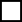 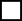 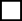 EK 2: RİSK KAYIT FORMUOSMANİYE KORKUT ATA ÜNİVERSİTESİKADİRLİ MESLEKYÜKSEKOKULU RİSK KAYIT FORMUOSMANİYE KORKUT ATA ÜNİVERSİTESİKADİRLİ MESLEKYÜKSEKOKULU RİSK KAYIT FORMUOSMANİYE KORKUT ATA ÜNİVERSİTESİKADİRLİ MESLEKYÜKSEKOKULU RİSK KAYIT FORMUOSMANİYE KORKUT ATA ÜNİVERSİTESİKADİRLİ MESLEKYÜKSEKOKULU RİSK KAYIT FORMUOSMANİYE KORKUT ATA ÜNİVERSİTESİKADİRLİ MESLEKYÜKSEKOKULU RİSK KAYIT FORMUOSMANİYE KORKUT ATA ÜNİVERSİTESİKADİRLİ MESLEKYÜKSEKOKULU RİSK KAYIT FORMURİSKİN ADIÖğrencilerin belge talepleriÖğrencilerin belge talepleriÖğrencilerin belge talepleriÖğrencilerin belge talepleriÖğrencilerin belge talepleriRİSKİN KISA TANIMIÖğrencilerin öğrenci belgeleri, transkript, ders programları, ders içerikleri, yatay geçiş gibi belge taleplerinin karşılanamamasıÖğrencilerin öğrenci belgeleri, transkript, ders programları, ders içerikleri, yatay geçiş gibi belge taleplerinin karşılanamamasıÖğrencilerin öğrenci belgeleri, transkript, ders programları, ders içerikleri, yatay geçiş gibi belge taleplerinin karşılanamamasıÖğrencilerin öğrenci belgeleri, transkript, ders programları, ders içerikleri, yatay geçiş gibi belge taleplerinin karşılanamamasıÖğrencilerin öğrenci belgeleri, transkript, ders programları, ders içerikleri, yatay geçiş gibi belge taleplerinin karşılanamamasıNEDENLERİÖğrenci bilgi sisteminde yaşanabilecek aksaklıklarEski öğrenci dosyalarına ulaşımda oluşabilecek aksaklıklar Öğrencilerin belge talebi sırasında başvuruyu uygun yapmamalarıÖğrenci bilgi sisteminde yaşanabilecek aksaklıklarEski öğrenci dosyalarına ulaşımda oluşabilecek aksaklıklar Öğrencilerin belge talebi sırasında başvuruyu uygun yapmamalarıÖğrenci bilgi sisteminde yaşanabilecek aksaklıklarEski öğrenci dosyalarına ulaşımda oluşabilecek aksaklıklar Öğrencilerin belge talebi sırasında başvuruyu uygun yapmamalarıÖğrenci bilgi sisteminde yaşanabilecek aksaklıklarEski öğrenci dosyalarına ulaşımda oluşabilecek aksaklıklar Öğrencilerin belge talebi sırasında başvuruyu uygun yapmamalarıÖğrenci bilgi sisteminde yaşanabilecek aksaklıklarEski öğrenci dosyalarına ulaşımda oluşabilecek aksaklıklar Öğrencilerin belge talebi sırasında başvuruyu uygun yapmamalarıSONUÇLARIMeslek Yüksekokulunun itibar kaybına uğrama ihtimali Öğrencilerin mağdur duruma düşmeleriMeslek Yüksekokulunun itibar kaybına uğrama ihtimali Öğrencilerin mağdur duruma düşmeleriMeslek Yüksekokulunun itibar kaybına uğrama ihtimali Öğrencilerin mağdur duruma düşmeleriMeslek Yüksekokulunun itibar kaybına uğrama ihtimali Öğrencilerin mağdur duruma düşmeleriMeslek Yüksekokulunun itibar kaybına uğrama ihtimali Öğrencilerin mağdur duruma düşmeleriÖNLEME FAALİYETLERİÖğrenci ve ilgili personel ile iletişim halinde olarak çözüm yollarının belirlenmesi ve uygulanmasıÖğrenci ve ilgili personel ile iletişim halinde olarak çözüm yollarının belirlenmesi ve uygulanmasıÖğrenci ve ilgili personel ile iletişim halinde olarak çözüm yollarının belirlenmesi ve uygulanmasıÖğrenci ve ilgili personel ile iletişim halinde olarak çözüm yollarının belirlenmesi ve uygulanmasıÖğrenci ve ilgili personel ile iletişim halinde olarak çözüm yollarının belirlenmesi ve uygulanmasıERKEN UYARI GÖSTERGELERİŞikayetlerin oluşmasıŞikayetlerin oluşmasıŞikayetlerin oluşmasıŞikayetlerin oluşmasıŞikayetlerin oluşmasıİLGİLİ RİSK GRUBUEğitim Ve Öğretim İşleriEğitim Ve Öğretim İşleriEğitim Ve Öğretim İşleriEğitim Ve Öğretim İşleriEğitim Ve Öğretim İşleriRİSK PUANLAMASIRisk Olasılık PuanıRisk Etki PuanıToplam Ham Risk PuanıRİSK PUANLAMASI1X3=3GENEL AÇIKLAMAGENEL AÇIKLAMAGENEL AÇIKLAMAGENEL AÇIKLAMAGENEL AÇIKLAMAGENEL AÇIKLAMARisk Adı: Kayıt edilen riskin adı.Risk Kısa Tanımı: Belirlenen riskin kısaca tanımlanması yapılır.Nedenleri: Riskin oluşmasına sebep olan unsurlar ve durumlar nelerdir belirlenir.Sonuçları: Riskin oluşması durumunda ortaya çıkabilecek sonuçlar ifade edilir.Önleme Faaliyetleri: Riskin oluşmasını engellemek ya da etkisini azaltmak üzere yapılabilecek faaliyetlerdir.Risk Grupları: Osmaniye Korkut Ata Üniversitesi bünyesinde belirlenen 3 Ana Risk Grubundan hangisiyle ilgili olduğu belirtilir.Ham Risk: İç denetimler yapılmadan önce bir kurumun karşılaştığı risktir.Risk Olasılık Puanı: Riske ilişkin olayın meydana gelme olasılığıdır.Risk Etki Puanı: Riske ilişkin olayın meydana gelmesi durumunda ortaya çıkacak sonuca ilişkin puandır.Toplam Ham Risk Puanı: Olasılık ve etki puanlarının çarpımı sonucu ortaya çıkar.Erken Uyarı Göstergeleri: Riskin farkında olunması, önlem alınması ve takip edilmesi için erken uyarı sağlayan göstergelerdir (anketler, istatistikler, sınav sonuçları, şikayetler vb.)Risk Adı: Kayıt edilen riskin adı.Risk Kısa Tanımı: Belirlenen riskin kısaca tanımlanması yapılır.Nedenleri: Riskin oluşmasına sebep olan unsurlar ve durumlar nelerdir belirlenir.Sonuçları: Riskin oluşması durumunda ortaya çıkabilecek sonuçlar ifade edilir.Önleme Faaliyetleri: Riskin oluşmasını engellemek ya da etkisini azaltmak üzere yapılabilecek faaliyetlerdir.Risk Grupları: Osmaniye Korkut Ata Üniversitesi bünyesinde belirlenen 3 Ana Risk Grubundan hangisiyle ilgili olduğu belirtilir.Ham Risk: İç denetimler yapılmadan önce bir kurumun karşılaştığı risktir.Risk Olasılık Puanı: Riske ilişkin olayın meydana gelme olasılığıdır.Risk Etki Puanı: Riske ilişkin olayın meydana gelmesi durumunda ortaya çıkacak sonuca ilişkin puandır.Toplam Ham Risk Puanı: Olasılık ve etki puanlarının çarpımı sonucu ortaya çıkar.Erken Uyarı Göstergeleri: Riskin farkında olunması, önlem alınması ve takip edilmesi için erken uyarı sağlayan göstergelerdir (anketler, istatistikler, sınav sonuçları, şikayetler vb.)Risk Adı: Kayıt edilen riskin adı.Risk Kısa Tanımı: Belirlenen riskin kısaca tanımlanması yapılır.Nedenleri: Riskin oluşmasına sebep olan unsurlar ve durumlar nelerdir belirlenir.Sonuçları: Riskin oluşması durumunda ortaya çıkabilecek sonuçlar ifade edilir.Önleme Faaliyetleri: Riskin oluşmasını engellemek ya da etkisini azaltmak üzere yapılabilecek faaliyetlerdir.Risk Grupları: Osmaniye Korkut Ata Üniversitesi bünyesinde belirlenen 3 Ana Risk Grubundan hangisiyle ilgili olduğu belirtilir.Ham Risk: İç denetimler yapılmadan önce bir kurumun karşılaştığı risktir.Risk Olasılık Puanı: Riske ilişkin olayın meydana gelme olasılığıdır.Risk Etki Puanı: Riske ilişkin olayın meydana gelmesi durumunda ortaya çıkacak sonuca ilişkin puandır.Toplam Ham Risk Puanı: Olasılık ve etki puanlarının çarpımı sonucu ortaya çıkar.Erken Uyarı Göstergeleri: Riskin farkında olunması, önlem alınması ve takip edilmesi için erken uyarı sağlayan göstergelerdir (anketler, istatistikler, sınav sonuçları, şikayetler vb.)Risk Adı: Kayıt edilen riskin adı.Risk Kısa Tanımı: Belirlenen riskin kısaca tanımlanması yapılır.Nedenleri: Riskin oluşmasına sebep olan unsurlar ve durumlar nelerdir belirlenir.Sonuçları: Riskin oluşması durumunda ortaya çıkabilecek sonuçlar ifade edilir.Önleme Faaliyetleri: Riskin oluşmasını engellemek ya da etkisini azaltmak üzere yapılabilecek faaliyetlerdir.Risk Grupları: Osmaniye Korkut Ata Üniversitesi bünyesinde belirlenen 3 Ana Risk Grubundan hangisiyle ilgili olduğu belirtilir.Ham Risk: İç denetimler yapılmadan önce bir kurumun karşılaştığı risktir.Risk Olasılık Puanı: Riske ilişkin olayın meydana gelme olasılığıdır.Risk Etki Puanı: Riske ilişkin olayın meydana gelmesi durumunda ortaya çıkacak sonuca ilişkin puandır.Toplam Ham Risk Puanı: Olasılık ve etki puanlarının çarpımı sonucu ortaya çıkar.Erken Uyarı Göstergeleri: Riskin farkında olunması, önlem alınması ve takip edilmesi için erken uyarı sağlayan göstergelerdir (anketler, istatistikler, sınav sonuçları, şikayetler vb.)Risk Adı: Kayıt edilen riskin adı.Risk Kısa Tanımı: Belirlenen riskin kısaca tanımlanması yapılır.Nedenleri: Riskin oluşmasına sebep olan unsurlar ve durumlar nelerdir belirlenir.Sonuçları: Riskin oluşması durumunda ortaya çıkabilecek sonuçlar ifade edilir.Önleme Faaliyetleri: Riskin oluşmasını engellemek ya da etkisini azaltmak üzere yapılabilecek faaliyetlerdir.Risk Grupları: Osmaniye Korkut Ata Üniversitesi bünyesinde belirlenen 3 Ana Risk Grubundan hangisiyle ilgili olduğu belirtilir.Ham Risk: İç denetimler yapılmadan önce bir kurumun karşılaştığı risktir.Risk Olasılık Puanı: Riske ilişkin olayın meydana gelme olasılığıdır.Risk Etki Puanı: Riske ilişkin olayın meydana gelmesi durumunda ortaya çıkacak sonuca ilişkin puandır.Toplam Ham Risk Puanı: Olasılık ve etki puanlarının çarpımı sonucu ortaya çıkar.Erken Uyarı Göstergeleri: Riskin farkında olunması, önlem alınması ve takip edilmesi için erken uyarı sağlayan göstergelerdir (anketler, istatistikler, sınav sonuçları, şikayetler vb.)Risk Adı: Kayıt edilen riskin adı.Risk Kısa Tanımı: Belirlenen riskin kısaca tanımlanması yapılır.Nedenleri: Riskin oluşmasına sebep olan unsurlar ve durumlar nelerdir belirlenir.Sonuçları: Riskin oluşması durumunda ortaya çıkabilecek sonuçlar ifade edilir.Önleme Faaliyetleri: Riskin oluşmasını engellemek ya da etkisini azaltmak üzere yapılabilecek faaliyetlerdir.Risk Grupları: Osmaniye Korkut Ata Üniversitesi bünyesinde belirlenen 3 Ana Risk Grubundan hangisiyle ilgili olduğu belirtilir.Ham Risk: İç denetimler yapılmadan önce bir kurumun karşılaştığı risktir.Risk Olasılık Puanı: Riske ilişkin olayın meydana gelme olasılığıdır.Risk Etki Puanı: Riske ilişkin olayın meydana gelmesi durumunda ortaya çıkacak sonuca ilişkin puandır.Toplam Ham Risk Puanı: Olasılık ve etki puanlarının çarpımı sonucu ortaya çıkar.Erken Uyarı Göstergeleri: Riskin farkında olunması, önlem alınması ve takip edilmesi için erken uyarı sağlayan göstergelerdir (anketler, istatistikler, sınav sonuçları, şikayetler vb.)OSMANİYE KORKUT ATA ÜNİVERSİTESİKADİRLİ MESLEKYÜKSEKOKULU RİSK KAYIT FORMUOSMANİYE KORKUT ATA ÜNİVERSİTESİKADİRLİ MESLEKYÜKSEKOKULU RİSK KAYIT FORMUOSMANİYE KORKUT ATA ÜNİVERSİTESİKADİRLİ MESLEKYÜKSEKOKULU RİSK KAYIT FORMUOSMANİYE KORKUT ATA ÜNİVERSİTESİKADİRLİ MESLEKYÜKSEKOKULU RİSK KAYIT FORMUOSMANİYE KORKUT ATA ÜNİVERSİTESİKADİRLİ MESLEKYÜKSEKOKULU RİSK KAYIT FORMUOSMANİYE KORKUT ATA ÜNİVERSİTESİKADİRLİ MESLEKYÜKSEKOKULU RİSK KAYIT FORMURİSKİN ADISınavlarSınavlarSınavlarSınavlarSınavlarRİSKİN KISA TANIMIÖğrencilerin ara, final, mazeret, tek ders, üç ders, bütünleme sınavları ile ilgili yaşayacağı sorunlarÖğrencilerin ara, final, mazeret, tek ders, üç ders, bütünleme sınavları ile ilgili yaşayacağı sorunlarÖğrencilerin ara, final, mazeret, tek ders, üç ders, bütünleme sınavları ile ilgili yaşayacağı sorunlarÖğrencilerin ara, final, mazeret, tek ders, üç ders, bütünleme sınavları ile ilgili yaşayacağı sorunlarÖğrencilerin ara, final, mazeret, tek ders, üç ders, bütünleme sınavları ile ilgili yaşayacağı sorunlarNEDENLERİÖğrencilerin sınav tarih ve yerlerini takip etmemeleriÖğrencilerin sınava girme hakları hakkında net bilgi sahibi olmamaları Gerekli duyuru ve ilanların yeteri kadar yapılmamasıÖğrencilerin sınav tarih ve yerlerini takip etmemeleriÖğrencilerin sınava girme hakları hakkında net bilgi sahibi olmamaları Gerekli duyuru ve ilanların yeteri kadar yapılmamasıÖğrencilerin sınav tarih ve yerlerini takip etmemeleriÖğrencilerin sınava girme hakları hakkında net bilgi sahibi olmamaları Gerekli duyuru ve ilanların yeteri kadar yapılmamasıÖğrencilerin sınav tarih ve yerlerini takip etmemeleriÖğrencilerin sınava girme hakları hakkında net bilgi sahibi olmamaları Gerekli duyuru ve ilanların yeteri kadar yapılmamasıÖğrencilerin sınav tarih ve yerlerini takip etmemeleriÖğrencilerin sınava girme hakları hakkında net bilgi sahibi olmamaları Gerekli duyuru ve ilanların yeteri kadar yapılmamasıSONUÇLARIÖğrencilerin mağdur olmalarıMeslek Yüksekokulunun itibar kaybına uğramasıÖğrencilerin mağdur olmalarıMeslek Yüksekokulunun itibar kaybına uğramasıÖğrencilerin mağdur olmalarıMeslek Yüksekokulunun itibar kaybına uğramasıÖğrencilerin mağdur olmalarıMeslek Yüksekokulunun itibar kaybına uğramasıÖğrencilerin mağdur olmalarıMeslek Yüksekokulunun itibar kaybına uğramasıÖNLEME FAALİYETLERİSınav duyuru ve ilanlarının panolarda ve web sayfasında önceden ilan edilmesi Öğrencilere tüm sınavlarla ilgili danışman öğretim elemanlarının bilgi vermesiSınav duyuru ve ilanlarının panolarda ve web sayfasında önceden ilan edilmesi Öğrencilere tüm sınavlarla ilgili danışman öğretim elemanlarının bilgi vermesiSınav duyuru ve ilanlarının panolarda ve web sayfasında önceden ilan edilmesi Öğrencilere tüm sınavlarla ilgili danışman öğretim elemanlarının bilgi vermesiSınav duyuru ve ilanlarının panolarda ve web sayfasında önceden ilan edilmesi Öğrencilere tüm sınavlarla ilgili danışman öğretim elemanlarının bilgi vermesiSınav duyuru ve ilanlarının panolarda ve web sayfasında önceden ilan edilmesi Öğrencilere tüm sınavlarla ilgili danışman öğretim elemanlarının bilgi vermesiERKEN UYARI GÖSTERGELERİŞikayetler Sınav SonuçlarıŞikayetler Sınav SonuçlarıŞikayetler Sınav SonuçlarıŞikayetler Sınav SonuçlarıŞikayetler Sınav SonuçlarıİLGİLİ RİSK GRUBUEğitim Ve Öğretim İşleriEğitim Ve Öğretim İşleriEğitim Ve Öğretim İşleriEğitim Ve Öğretim İşleriEğitim Ve Öğretim İşleriRİSK PUANLAMASIRisk Olasılık PuanıRisk Etki PuanıToplam Ham Risk PuanıRİSK PUANLAMASI2X3=6GENEL AÇIKLAMAGENEL AÇIKLAMAGENEL AÇIKLAMAGENEL AÇIKLAMAGENEL AÇIKLAMAGENEL AÇIKLAMARisk Adı: Kayıt edilen riskin adı.Risk Kısa Tanımı: Belirlenen riskin kısaca tanımlanması yapılır.Nedenleri: Riskin oluşmasına sebep olan unsurlar ve durumlar nelerdir belirlenir.Sonuçları: Riskin oluşması durumunda ortaya çıkabilecek sonuçlar ifade edilir.Önleme Faaliyetleri: Riskin oluşmasını engellemek ya da etkisini azaltmak üzere yapılabilecek faaliyetlerdir.Risk Grupları: Osmaniye Korkut Ata Üniversitesi bünyesinde belirlenen 3 Ana Risk Grubundan hangisiyle ilgili olduğu belirtilir.Ham Risk: İç denetimler yapılmadan önce bir kurumun karşılaştığı risktir.Risk Olasılık Puanı: Riske ilişkin olayın meydana gelme olasılığıdır.Risk Etki Puanı: Riske ilişkin olayın meydana gelmesi durumunda ortaya çıkacak sonuca ilişkin puandır.Toplam Ham Risk Puanı: Olasılık ve etki puanlarının çarpımı sonucu ortaya çıkar.Erken Uyarı Göstergeleri: Riskin farkında olunması, önlem alınması ve takip edilmesi için erken uyarı sağlayan göstergelerdir (anketler, istatistikler, sınav sonuçları, şikayetler vb.)Risk Adı: Kayıt edilen riskin adı.Risk Kısa Tanımı: Belirlenen riskin kısaca tanımlanması yapılır.Nedenleri: Riskin oluşmasına sebep olan unsurlar ve durumlar nelerdir belirlenir.Sonuçları: Riskin oluşması durumunda ortaya çıkabilecek sonuçlar ifade edilir.Önleme Faaliyetleri: Riskin oluşmasını engellemek ya da etkisini azaltmak üzere yapılabilecek faaliyetlerdir.Risk Grupları: Osmaniye Korkut Ata Üniversitesi bünyesinde belirlenen 3 Ana Risk Grubundan hangisiyle ilgili olduğu belirtilir.Ham Risk: İç denetimler yapılmadan önce bir kurumun karşılaştığı risktir.Risk Olasılık Puanı: Riske ilişkin olayın meydana gelme olasılığıdır.Risk Etki Puanı: Riske ilişkin olayın meydana gelmesi durumunda ortaya çıkacak sonuca ilişkin puandır.Toplam Ham Risk Puanı: Olasılık ve etki puanlarının çarpımı sonucu ortaya çıkar.Erken Uyarı Göstergeleri: Riskin farkında olunması, önlem alınması ve takip edilmesi için erken uyarı sağlayan göstergelerdir (anketler, istatistikler, sınav sonuçları, şikayetler vb.)Risk Adı: Kayıt edilen riskin adı.Risk Kısa Tanımı: Belirlenen riskin kısaca tanımlanması yapılır.Nedenleri: Riskin oluşmasına sebep olan unsurlar ve durumlar nelerdir belirlenir.Sonuçları: Riskin oluşması durumunda ortaya çıkabilecek sonuçlar ifade edilir.Önleme Faaliyetleri: Riskin oluşmasını engellemek ya da etkisini azaltmak üzere yapılabilecek faaliyetlerdir.Risk Grupları: Osmaniye Korkut Ata Üniversitesi bünyesinde belirlenen 3 Ana Risk Grubundan hangisiyle ilgili olduğu belirtilir.Ham Risk: İç denetimler yapılmadan önce bir kurumun karşılaştığı risktir.Risk Olasılık Puanı: Riske ilişkin olayın meydana gelme olasılığıdır.Risk Etki Puanı: Riske ilişkin olayın meydana gelmesi durumunda ortaya çıkacak sonuca ilişkin puandır.Toplam Ham Risk Puanı: Olasılık ve etki puanlarının çarpımı sonucu ortaya çıkar.Erken Uyarı Göstergeleri: Riskin farkında olunması, önlem alınması ve takip edilmesi için erken uyarı sağlayan göstergelerdir (anketler, istatistikler, sınav sonuçları, şikayetler vb.)Risk Adı: Kayıt edilen riskin adı.Risk Kısa Tanımı: Belirlenen riskin kısaca tanımlanması yapılır.Nedenleri: Riskin oluşmasına sebep olan unsurlar ve durumlar nelerdir belirlenir.Sonuçları: Riskin oluşması durumunda ortaya çıkabilecek sonuçlar ifade edilir.Önleme Faaliyetleri: Riskin oluşmasını engellemek ya da etkisini azaltmak üzere yapılabilecek faaliyetlerdir.Risk Grupları: Osmaniye Korkut Ata Üniversitesi bünyesinde belirlenen 3 Ana Risk Grubundan hangisiyle ilgili olduğu belirtilir.Ham Risk: İç denetimler yapılmadan önce bir kurumun karşılaştığı risktir.Risk Olasılık Puanı: Riske ilişkin olayın meydana gelme olasılığıdır.Risk Etki Puanı: Riske ilişkin olayın meydana gelmesi durumunda ortaya çıkacak sonuca ilişkin puandır.Toplam Ham Risk Puanı: Olasılık ve etki puanlarının çarpımı sonucu ortaya çıkar.Erken Uyarı Göstergeleri: Riskin farkında olunması, önlem alınması ve takip edilmesi için erken uyarı sağlayan göstergelerdir (anketler, istatistikler, sınav sonuçları, şikayetler vb.)Risk Adı: Kayıt edilen riskin adı.Risk Kısa Tanımı: Belirlenen riskin kısaca tanımlanması yapılır.Nedenleri: Riskin oluşmasına sebep olan unsurlar ve durumlar nelerdir belirlenir.Sonuçları: Riskin oluşması durumunda ortaya çıkabilecek sonuçlar ifade edilir.Önleme Faaliyetleri: Riskin oluşmasını engellemek ya da etkisini azaltmak üzere yapılabilecek faaliyetlerdir.Risk Grupları: Osmaniye Korkut Ata Üniversitesi bünyesinde belirlenen 3 Ana Risk Grubundan hangisiyle ilgili olduğu belirtilir.Ham Risk: İç denetimler yapılmadan önce bir kurumun karşılaştığı risktir.Risk Olasılık Puanı: Riske ilişkin olayın meydana gelme olasılığıdır.Risk Etki Puanı: Riske ilişkin olayın meydana gelmesi durumunda ortaya çıkacak sonuca ilişkin puandır.Toplam Ham Risk Puanı: Olasılık ve etki puanlarının çarpımı sonucu ortaya çıkar.Erken Uyarı Göstergeleri: Riskin farkında olunması, önlem alınması ve takip edilmesi için erken uyarı sağlayan göstergelerdir (anketler, istatistikler, sınav sonuçları, şikayetler vb.)Risk Adı: Kayıt edilen riskin adı.Risk Kısa Tanımı: Belirlenen riskin kısaca tanımlanması yapılır.Nedenleri: Riskin oluşmasına sebep olan unsurlar ve durumlar nelerdir belirlenir.Sonuçları: Riskin oluşması durumunda ortaya çıkabilecek sonuçlar ifade edilir.Önleme Faaliyetleri: Riskin oluşmasını engellemek ya da etkisini azaltmak üzere yapılabilecek faaliyetlerdir.Risk Grupları: Osmaniye Korkut Ata Üniversitesi bünyesinde belirlenen 3 Ana Risk Grubundan hangisiyle ilgili olduğu belirtilir.Ham Risk: İç denetimler yapılmadan önce bir kurumun karşılaştığı risktir.Risk Olasılık Puanı: Riske ilişkin olayın meydana gelme olasılığıdır.Risk Etki Puanı: Riske ilişkin olayın meydana gelmesi durumunda ortaya çıkacak sonuca ilişkin puandır.Toplam Ham Risk Puanı: Olasılık ve etki puanlarının çarpımı sonucu ortaya çıkar.Erken Uyarı Göstergeleri: Riskin farkında olunması, önlem alınması ve takip edilmesi için erken uyarı sağlayan göstergelerdir (anketler, istatistikler, sınav sonuçları, şikayetler vb.)OSMANİYE KORKUT ATA ÜNİVERSİTESİKADİRLİ MESLEKYÜKSEKOKULU RİSK KAYIT FORMUOSMANİYE KORKUT ATA ÜNİVERSİTESİKADİRLİ MESLEKYÜKSEKOKULU RİSK KAYIT FORMUOSMANİYE KORKUT ATA ÜNİVERSİTESİKADİRLİ MESLEKYÜKSEKOKULU RİSK KAYIT FORMUOSMANİYE KORKUT ATA ÜNİVERSİTESİKADİRLİ MESLEKYÜKSEKOKULU RİSK KAYIT FORMUOSMANİYE KORKUT ATA ÜNİVERSİTESİKADİRLİ MESLEKYÜKSEKOKULU RİSK KAYIT FORMUOSMANİYE KORKUT ATA ÜNİVERSİTESİKADİRLİ MESLEKYÜKSEKOKULU RİSK KAYIT FORMURİSKİN ADIÖğrenci kayıt dondurma, kayıt silmeÖğrenci kayıt dondurma, kayıt silmeÖğrenci kayıt dondurma, kayıt silmeÖğrenci kayıt dondurma, kayıt silmeÖğrenci kayıt dondurma, kayıt silmeRİSKİN KISA TANIMIÖğrencilerin kayıt dondurma ve kayıt sildirme işlemlerini eksik veya belirlenen takvim sürecinde yapmamalarıÖğrencilerin kayıt dondurma ve kayıt sildirme işlemlerini eksik veya belirlenen takvim sürecinde yapmamalarıÖğrencilerin kayıt dondurma ve kayıt sildirme işlemlerini eksik veya belirlenen takvim sürecinde yapmamalarıÖğrencilerin kayıt dondurma ve kayıt sildirme işlemlerini eksik veya belirlenen takvim sürecinde yapmamalarıÖğrencilerin kayıt dondurma ve kayıt sildirme işlemlerini eksik veya belirlenen takvim sürecinde yapmamalarıNEDENLERİÖğrencilerin yazılı olarak başvurmamalarıÖğrencilerin yazılı olarak başvurmamalarıÖğrencilerin yazılı olarak başvurmamalarıÖğrencilerin yazılı olarak başvurmamalarıÖğrencilerin yazılı olarak başvurmamalarıSONUÇLARIÖğrencilerin mağdur duruma düşmeleriÖğrencilerin mağdur duruma düşmeleriÖğrencilerin mağdur duruma düşmeleriÖğrencilerin mağdur duruma düşmeleriÖğrencilerin mağdur duruma düşmeleriÖNLEME FAALİYETLERİÖğrencilerin başvurularını yazılı olarak alarak en kısa sürede işlemin yapılmasıÖğrencilerin başvurularını yazılı olarak alarak en kısa sürede işlemin yapılmasıÖğrencilerin başvurularını yazılı olarak alarak en kısa sürede işlemin yapılmasıÖğrencilerin başvurularını yazılı olarak alarak en kısa sürede işlemin yapılmasıÖğrencilerin başvurularını yazılı olarak alarak en kısa sürede işlemin yapılmasıERKEN UYARI GÖSTERGELERİŞikayetlerŞikayetlerŞikayetlerŞikayetlerŞikayetlerİLGİLİ RİSK GRUBUEğitim Ve Öğretim İşleriEğitim Ve Öğretim İşleriEğitim Ve Öğretim İşleriEğitim Ve Öğretim İşleriEğitim Ve Öğretim İşleriRİSK PUANLAMASIRisk Olasılık PuanıRisk Etki PuanıToplam Ham Risk PuanıRİSK PUANLAMASI1X2=2GENEL AÇIKLAMAGENEL AÇIKLAMAGENEL AÇIKLAMAGENEL AÇIKLAMAGENEL AÇIKLAMAGENEL AÇIKLAMARisk Adı: Kayıt edilen riskin adı.Risk Kısa Tanımı: Belirlenen riskin kısaca tanımlanması yapılır.Nedenleri: Riskin oluşmasına sebep olan unsurlar ve durumlar nelerdir belirlenir.Sonuçları: Riskin oluşması durumunda ortaya çıkabilecek sonuçlar ifade edilir.Önleme Faaliyetleri: Riskin oluşmasını engellemek ya da etkisini azaltmak üzere yapılabilecek faaliyetlerdir.Risk Grupları: Osmaniye Korkut Ata Üniversitesi bünyesinde belirlenen 3 Ana Risk Grubundan hangisiyle ilgili olduğu belirtilir.Ham Risk: İç denetimler yapılmadan önce bir kurumun karşılaştığı risktir.Risk Olasılık Puanı: Riske ilişkin olayın meydana gelme olasılığıdır.Risk Etki Puanı: Riske ilişkin olayın meydana gelmesi durumunda ortaya çıkacak sonuca ilişkin puandır.Toplam Ham Risk Puanı: Olasılık ve etki puanlarının çarpımı sonucu ortaya çıkar.Erken Uyarı Göstergeleri: Riskin farkında olunması, önlem alınması ve takip edilmesi için erken uyarı sağlayan göstergelerdir (anketler, istatistikler, sınav sonuçları, şikayetler vb.)Risk Adı: Kayıt edilen riskin adı.Risk Kısa Tanımı: Belirlenen riskin kısaca tanımlanması yapılır.Nedenleri: Riskin oluşmasına sebep olan unsurlar ve durumlar nelerdir belirlenir.Sonuçları: Riskin oluşması durumunda ortaya çıkabilecek sonuçlar ifade edilir.Önleme Faaliyetleri: Riskin oluşmasını engellemek ya da etkisini azaltmak üzere yapılabilecek faaliyetlerdir.Risk Grupları: Osmaniye Korkut Ata Üniversitesi bünyesinde belirlenen 3 Ana Risk Grubundan hangisiyle ilgili olduğu belirtilir.Ham Risk: İç denetimler yapılmadan önce bir kurumun karşılaştığı risktir.Risk Olasılık Puanı: Riske ilişkin olayın meydana gelme olasılığıdır.Risk Etki Puanı: Riske ilişkin olayın meydana gelmesi durumunda ortaya çıkacak sonuca ilişkin puandır.Toplam Ham Risk Puanı: Olasılık ve etki puanlarının çarpımı sonucu ortaya çıkar.Erken Uyarı Göstergeleri: Riskin farkında olunması, önlem alınması ve takip edilmesi için erken uyarı sağlayan göstergelerdir (anketler, istatistikler, sınav sonuçları, şikayetler vb.)Risk Adı: Kayıt edilen riskin adı.Risk Kısa Tanımı: Belirlenen riskin kısaca tanımlanması yapılır.Nedenleri: Riskin oluşmasına sebep olan unsurlar ve durumlar nelerdir belirlenir.Sonuçları: Riskin oluşması durumunda ortaya çıkabilecek sonuçlar ifade edilir.Önleme Faaliyetleri: Riskin oluşmasını engellemek ya da etkisini azaltmak üzere yapılabilecek faaliyetlerdir.Risk Grupları: Osmaniye Korkut Ata Üniversitesi bünyesinde belirlenen 3 Ana Risk Grubundan hangisiyle ilgili olduğu belirtilir.Ham Risk: İç denetimler yapılmadan önce bir kurumun karşılaştığı risktir.Risk Olasılık Puanı: Riske ilişkin olayın meydana gelme olasılığıdır.Risk Etki Puanı: Riske ilişkin olayın meydana gelmesi durumunda ortaya çıkacak sonuca ilişkin puandır.Toplam Ham Risk Puanı: Olasılık ve etki puanlarının çarpımı sonucu ortaya çıkar.Erken Uyarı Göstergeleri: Riskin farkında olunması, önlem alınması ve takip edilmesi için erken uyarı sağlayan göstergelerdir (anketler, istatistikler, sınav sonuçları, şikayetler vb.)Risk Adı: Kayıt edilen riskin adı.Risk Kısa Tanımı: Belirlenen riskin kısaca tanımlanması yapılır.Nedenleri: Riskin oluşmasına sebep olan unsurlar ve durumlar nelerdir belirlenir.Sonuçları: Riskin oluşması durumunda ortaya çıkabilecek sonuçlar ifade edilir.Önleme Faaliyetleri: Riskin oluşmasını engellemek ya da etkisini azaltmak üzere yapılabilecek faaliyetlerdir.Risk Grupları: Osmaniye Korkut Ata Üniversitesi bünyesinde belirlenen 3 Ana Risk Grubundan hangisiyle ilgili olduğu belirtilir.Ham Risk: İç denetimler yapılmadan önce bir kurumun karşılaştığı risktir.Risk Olasılık Puanı: Riske ilişkin olayın meydana gelme olasılığıdır.Risk Etki Puanı: Riske ilişkin olayın meydana gelmesi durumunda ortaya çıkacak sonuca ilişkin puandır.Toplam Ham Risk Puanı: Olasılık ve etki puanlarının çarpımı sonucu ortaya çıkar.Erken Uyarı Göstergeleri: Riskin farkında olunması, önlem alınması ve takip edilmesi için erken uyarı sağlayan göstergelerdir (anketler, istatistikler, sınav sonuçları, şikayetler vb.)Risk Adı: Kayıt edilen riskin adı.Risk Kısa Tanımı: Belirlenen riskin kısaca tanımlanması yapılır.Nedenleri: Riskin oluşmasına sebep olan unsurlar ve durumlar nelerdir belirlenir.Sonuçları: Riskin oluşması durumunda ortaya çıkabilecek sonuçlar ifade edilir.Önleme Faaliyetleri: Riskin oluşmasını engellemek ya da etkisini azaltmak üzere yapılabilecek faaliyetlerdir.Risk Grupları: Osmaniye Korkut Ata Üniversitesi bünyesinde belirlenen 3 Ana Risk Grubundan hangisiyle ilgili olduğu belirtilir.Ham Risk: İç denetimler yapılmadan önce bir kurumun karşılaştığı risktir.Risk Olasılık Puanı: Riske ilişkin olayın meydana gelme olasılığıdır.Risk Etki Puanı: Riske ilişkin olayın meydana gelmesi durumunda ortaya çıkacak sonuca ilişkin puandır.Toplam Ham Risk Puanı: Olasılık ve etki puanlarının çarpımı sonucu ortaya çıkar.Erken Uyarı Göstergeleri: Riskin farkında olunması, önlem alınması ve takip edilmesi için erken uyarı sağlayan göstergelerdir (anketler, istatistikler, sınav sonuçları, şikayetler vb.)Risk Adı: Kayıt edilen riskin adı.Risk Kısa Tanımı: Belirlenen riskin kısaca tanımlanması yapılır.Nedenleri: Riskin oluşmasına sebep olan unsurlar ve durumlar nelerdir belirlenir.Sonuçları: Riskin oluşması durumunda ortaya çıkabilecek sonuçlar ifade edilir.Önleme Faaliyetleri: Riskin oluşmasını engellemek ya da etkisini azaltmak üzere yapılabilecek faaliyetlerdir.Risk Grupları: Osmaniye Korkut Ata Üniversitesi bünyesinde belirlenen 3 Ana Risk Grubundan hangisiyle ilgili olduğu belirtilir.Ham Risk: İç denetimler yapılmadan önce bir kurumun karşılaştığı risktir.Risk Olasılık Puanı: Riske ilişkin olayın meydana gelme olasılığıdır.Risk Etki Puanı: Riske ilişkin olayın meydana gelmesi durumunda ortaya çıkacak sonuca ilişkin puandır.Toplam Ham Risk Puanı: Olasılık ve etki puanlarının çarpımı sonucu ortaya çıkar.Erken Uyarı Göstergeleri: Riskin farkında olunması, önlem alınması ve takip edilmesi için erken uyarı sağlayan göstergelerdir (anketler, istatistikler, sınav sonuçları, şikayetler vb.)OSMANİYE KORKUT ATA ÜNİVERSİTESİKADİRLİ MESLEKYÜKSEKOKULU RİSK KAYIT FORMUOSMANİYE KORKUT ATA ÜNİVERSİTESİKADİRLİ MESLEKYÜKSEKOKULU RİSK KAYIT FORMUOSMANİYE KORKUT ATA ÜNİVERSİTESİKADİRLİ MESLEKYÜKSEKOKULU RİSK KAYIT FORMUOSMANİYE KORKUT ATA ÜNİVERSİTESİKADİRLİ MESLEKYÜKSEKOKULU RİSK KAYIT FORMUOSMANİYE KORKUT ATA ÜNİVERSİTESİKADİRLİ MESLEKYÜKSEKOKULU RİSK KAYIT FORMUOSMANİYE KORKUT ATA ÜNİVERSİTESİKADİRLİ MESLEKYÜKSEKOKULU RİSK KAYIT FORMURİSKİN ADIÖğrenci Staj İşlemleriÖğrenci Staj İşlemleriÖğrenci Staj İşlemleriÖğrenci Staj İşlemleriÖğrenci Staj İşlemleriRİSKİN KISA TANIMIÖğrencilerin yaz dönemi staj işlemlerinde yaşayabilecekleri sorunlarÖğrencilerin yaz dönemi staj işlemlerinde yaşayabilecekleri sorunlarÖğrencilerin yaz dönemi staj işlemlerinde yaşayabilecekleri sorunlarÖğrencilerin yaz dönemi staj işlemlerinde yaşayabilecekleri sorunlarÖğrencilerin yaz dönemi staj işlemlerinde yaşayabilecekleri sorunlarNEDENLERİÖğrencilerin belirlenen takvim içerisinde başvuru evraklarını teslim etmemeleri Meslek Yüksekokulunun SGK girişlerini zamanında yapmamasıÖğrencilerin staj sonu staj defterlerini teslim etmemeleri ve staj değerlendirmesine katılmamalarıÖğrencilerin belirlenen takvim içerisinde başvuru evraklarını teslim etmemeleri Meslek Yüksekokulunun SGK girişlerini zamanında yapmamasıÖğrencilerin staj sonu staj defterlerini teslim etmemeleri ve staj değerlendirmesine katılmamalarıÖğrencilerin belirlenen takvim içerisinde başvuru evraklarını teslim etmemeleri Meslek Yüksekokulunun SGK girişlerini zamanında yapmamasıÖğrencilerin staj sonu staj defterlerini teslim etmemeleri ve staj değerlendirmesine katılmamalarıÖğrencilerin belirlenen takvim içerisinde başvuru evraklarını teslim etmemeleri Meslek Yüksekokulunun SGK girişlerini zamanında yapmamasıÖğrencilerin staj sonu staj defterlerini teslim etmemeleri ve staj değerlendirmesine katılmamalarıÖğrencilerin belirlenen takvim içerisinde başvuru evraklarını teslim etmemeleri Meslek Yüksekokulunun SGK girişlerini zamanında yapmamasıÖğrencilerin staj sonu staj defterlerini teslim etmemeleri ve staj değerlendirmesine katılmamalarıSONUÇLARIÖğrencilerin mağdur duruma düşmeleriMeslek Yüksekokulunun itibar kaybına uğramasıÖğrencilerin mağdur duruma düşmeleriMeslek Yüksekokulunun itibar kaybına uğramasıÖğrencilerin mağdur duruma düşmeleriMeslek Yüksekokulunun itibar kaybına uğramasıÖğrencilerin mağdur duruma düşmeleriMeslek Yüksekokulunun itibar kaybına uğramasıÖğrencilerin mağdur duruma düşmeleriMeslek Yüksekokulunun itibar kaybına uğramasıÖNLEME FAALİYETLERİÖğrencilere gerekli bilgilerin detaylı olarak bildirilmesi SGK giriş ve çıkış işlemlerinin aksatılmamasıÖğrencilere gerekli bilgilerin detaylı olarak bildirilmesi SGK giriş ve çıkış işlemlerinin aksatılmamasıÖğrencilere gerekli bilgilerin detaylı olarak bildirilmesi SGK giriş ve çıkış işlemlerinin aksatılmamasıÖğrencilere gerekli bilgilerin detaylı olarak bildirilmesi SGK giriş ve çıkış işlemlerinin aksatılmamasıÖğrencilere gerekli bilgilerin detaylı olarak bildirilmesi SGK giriş ve çıkış işlemlerinin aksatılmamasıERKEN UYARI GÖSTERGELERİŞikayetlerŞikayetlerŞikayetlerŞikayetlerŞikayetlerİLGİLİ RİSK GRUBUEğitim Ve Öğretim İşleri Yönetim İşleriEğitim Ve Öğretim İşleri Yönetim İşleriEğitim Ve Öğretim İşleri Yönetim İşleriEğitim Ve Öğretim İşleri Yönetim İşleriEğitim Ve Öğretim İşleri Yönetim İşleriRİSK PUANLAMASIRisk Olasılık PuanıRisk Etki PuanıToplam Ham Risk PuanıRİSK PUANLAMASI3X3=9GENEL AÇIKLAMAGENEL AÇIKLAMAGENEL AÇIKLAMAGENEL AÇIKLAMAGENEL AÇIKLAMAGENEL AÇIKLAMARisk Adı: Kayıt edilen riskin adı.Risk Kısa Tanımı: Belirlenen riskin kısaca tanımlanması yapılır.Nedenleri: Riskin oluşmasına sebep olan unsurlar ve durumlar nelerdir belirlenir.Sonuçları: Riskin oluşması durumunda ortaya çıkabilecek sonuçlar ifade edilir.Önleme Faaliyetleri: Riskin oluşmasını engellemek ya da etkisini azaltmak üzere yapılabilecek faaliyetlerdir.Risk Grupları: Osmaniye Korkut Ata Üniversitesi bünyesinde belirlenen 3 Ana Risk Grubundan hangisiyle ilgili olduğu belirtilir.Ham Risk: İç denetimler yapılmadan önce bir kurumun karşılaştığı risktir.Risk Olasılık Puanı: Riske ilişkin olayın meydana gelme olasılığıdır.Risk Etki Puanı: Riske ilişkin olayın meydana gelmesi durumunda ortaya çıkacak sonuca ilişkin puandır.Toplam Ham Risk Puanı: Olasılık ve etki puanlarının çarpımı sonucu ortaya çıkar.Erken Uyarı Göstergeleri: Riskin farkında olunması, önlem alınması ve takip edilmesi için erken uyarı sağlayan göstergelerdir (anketler, istatistikler, sınav sonuçları, şikayetler vb.)Risk Adı: Kayıt edilen riskin adı.Risk Kısa Tanımı: Belirlenen riskin kısaca tanımlanması yapılır.Nedenleri: Riskin oluşmasına sebep olan unsurlar ve durumlar nelerdir belirlenir.Sonuçları: Riskin oluşması durumunda ortaya çıkabilecek sonuçlar ifade edilir.Önleme Faaliyetleri: Riskin oluşmasını engellemek ya da etkisini azaltmak üzere yapılabilecek faaliyetlerdir.Risk Grupları: Osmaniye Korkut Ata Üniversitesi bünyesinde belirlenen 3 Ana Risk Grubundan hangisiyle ilgili olduğu belirtilir.Ham Risk: İç denetimler yapılmadan önce bir kurumun karşılaştığı risktir.Risk Olasılık Puanı: Riske ilişkin olayın meydana gelme olasılığıdır.Risk Etki Puanı: Riske ilişkin olayın meydana gelmesi durumunda ortaya çıkacak sonuca ilişkin puandır.Toplam Ham Risk Puanı: Olasılık ve etki puanlarının çarpımı sonucu ortaya çıkar.Erken Uyarı Göstergeleri: Riskin farkında olunması, önlem alınması ve takip edilmesi için erken uyarı sağlayan göstergelerdir (anketler, istatistikler, sınav sonuçları, şikayetler vb.)Risk Adı: Kayıt edilen riskin adı.Risk Kısa Tanımı: Belirlenen riskin kısaca tanımlanması yapılır.Nedenleri: Riskin oluşmasına sebep olan unsurlar ve durumlar nelerdir belirlenir.Sonuçları: Riskin oluşması durumunda ortaya çıkabilecek sonuçlar ifade edilir.Önleme Faaliyetleri: Riskin oluşmasını engellemek ya da etkisini azaltmak üzere yapılabilecek faaliyetlerdir.Risk Grupları: Osmaniye Korkut Ata Üniversitesi bünyesinde belirlenen 3 Ana Risk Grubundan hangisiyle ilgili olduğu belirtilir.Ham Risk: İç denetimler yapılmadan önce bir kurumun karşılaştığı risktir.Risk Olasılık Puanı: Riske ilişkin olayın meydana gelme olasılığıdır.Risk Etki Puanı: Riske ilişkin olayın meydana gelmesi durumunda ortaya çıkacak sonuca ilişkin puandır.Toplam Ham Risk Puanı: Olasılık ve etki puanlarının çarpımı sonucu ortaya çıkar.Erken Uyarı Göstergeleri: Riskin farkında olunması, önlem alınması ve takip edilmesi için erken uyarı sağlayan göstergelerdir (anketler, istatistikler, sınav sonuçları, şikayetler vb.)Risk Adı: Kayıt edilen riskin adı.Risk Kısa Tanımı: Belirlenen riskin kısaca tanımlanması yapılır.Nedenleri: Riskin oluşmasına sebep olan unsurlar ve durumlar nelerdir belirlenir.Sonuçları: Riskin oluşması durumunda ortaya çıkabilecek sonuçlar ifade edilir.Önleme Faaliyetleri: Riskin oluşmasını engellemek ya da etkisini azaltmak üzere yapılabilecek faaliyetlerdir.Risk Grupları: Osmaniye Korkut Ata Üniversitesi bünyesinde belirlenen 3 Ana Risk Grubundan hangisiyle ilgili olduğu belirtilir.Ham Risk: İç denetimler yapılmadan önce bir kurumun karşılaştığı risktir.Risk Olasılık Puanı: Riske ilişkin olayın meydana gelme olasılığıdır.Risk Etki Puanı: Riske ilişkin olayın meydana gelmesi durumunda ortaya çıkacak sonuca ilişkin puandır.Toplam Ham Risk Puanı: Olasılık ve etki puanlarının çarpımı sonucu ortaya çıkar.Erken Uyarı Göstergeleri: Riskin farkında olunması, önlem alınması ve takip edilmesi için erken uyarı sağlayan göstergelerdir (anketler, istatistikler, sınav sonuçları, şikayetler vb.)Risk Adı: Kayıt edilen riskin adı.Risk Kısa Tanımı: Belirlenen riskin kısaca tanımlanması yapılır.Nedenleri: Riskin oluşmasına sebep olan unsurlar ve durumlar nelerdir belirlenir.Sonuçları: Riskin oluşması durumunda ortaya çıkabilecek sonuçlar ifade edilir.Önleme Faaliyetleri: Riskin oluşmasını engellemek ya da etkisini azaltmak üzere yapılabilecek faaliyetlerdir.Risk Grupları: Osmaniye Korkut Ata Üniversitesi bünyesinde belirlenen 3 Ana Risk Grubundan hangisiyle ilgili olduğu belirtilir.Ham Risk: İç denetimler yapılmadan önce bir kurumun karşılaştığı risktir.Risk Olasılık Puanı: Riske ilişkin olayın meydana gelme olasılığıdır.Risk Etki Puanı: Riske ilişkin olayın meydana gelmesi durumunda ortaya çıkacak sonuca ilişkin puandır.Toplam Ham Risk Puanı: Olasılık ve etki puanlarının çarpımı sonucu ortaya çıkar.Erken Uyarı Göstergeleri: Riskin farkında olunması, önlem alınması ve takip edilmesi için erken uyarı sağlayan göstergelerdir (anketler, istatistikler, sınav sonuçları, şikayetler vb.)Risk Adı: Kayıt edilen riskin adı.Risk Kısa Tanımı: Belirlenen riskin kısaca tanımlanması yapılır.Nedenleri: Riskin oluşmasına sebep olan unsurlar ve durumlar nelerdir belirlenir.Sonuçları: Riskin oluşması durumunda ortaya çıkabilecek sonuçlar ifade edilir.Önleme Faaliyetleri: Riskin oluşmasını engellemek ya da etkisini azaltmak üzere yapılabilecek faaliyetlerdir.Risk Grupları: Osmaniye Korkut Ata Üniversitesi bünyesinde belirlenen 3 Ana Risk Grubundan hangisiyle ilgili olduğu belirtilir.Ham Risk: İç denetimler yapılmadan önce bir kurumun karşılaştığı risktir.Risk Olasılık Puanı: Riske ilişkin olayın meydana gelme olasılığıdır.Risk Etki Puanı: Riske ilişkin olayın meydana gelmesi durumunda ortaya çıkacak sonuca ilişkin puandır.Toplam Ham Risk Puanı: Olasılık ve etki puanlarının çarpımı sonucu ortaya çıkar.Erken Uyarı Göstergeleri: Riskin farkında olunması, önlem alınması ve takip edilmesi için erken uyarı sağlayan göstergelerdir (anketler, istatistikler, sınav sonuçları, şikayetler vb.)OSMANİYE KORKUT ATA ÜNİVERSİTESİKADİRLİ MESLEKYÜKSEKOKULU RİSK KAYIT FORMUOSMANİYE KORKUT ATA ÜNİVERSİTESİKADİRLİ MESLEKYÜKSEKOKULU RİSK KAYIT FORMUOSMANİYE KORKUT ATA ÜNİVERSİTESİKADİRLİ MESLEKYÜKSEKOKULU RİSK KAYIT FORMUOSMANİYE KORKUT ATA ÜNİVERSİTESİKADİRLİ MESLEKYÜKSEKOKULU RİSK KAYIT FORMUOSMANİYE KORKUT ATA ÜNİVERSİTESİKADİRLİ MESLEKYÜKSEKOKULU RİSK KAYIT FORMUOSMANİYE KORKUT ATA ÜNİVERSİTESİKADİRLİ MESLEKYÜKSEKOKULU RİSK KAYIT FORMURİSKİN ADIÖğrenci Mezuniyet İşlemleriÖğrenci Mezuniyet İşlemleriÖğrenci Mezuniyet İşlemleriÖğrenci Mezuniyet İşlemleriÖğrenci Mezuniyet İşlemleriRİSKİN KISA TANIMIÖğrencilerin mezuniyet işlemlerinin ilgili birimlerce geç başlanması, gerekli belgelerin hazırlanmamasıÖğrencilerin mezuniyet işlemlerinin ilgili birimlerce geç başlanması, gerekli belgelerin hazırlanmamasıÖğrencilerin mezuniyet işlemlerinin ilgili birimlerce geç başlanması, gerekli belgelerin hazırlanmamasıÖğrencilerin mezuniyet işlemlerinin ilgili birimlerce geç başlanması, gerekli belgelerin hazırlanmamasıÖğrencilerin mezuniyet işlemlerinin ilgili birimlerce geç başlanması, gerekli belgelerin hazırlanmamasıNEDENLERİÖğrencilerin bölüm/programlarından mezun olduğuna dair yazıların zamanında gelmemesiÖğrenci işleri bürosunda hazırlanan mezuniyet belgelerinin bölüm öğretim elemanlarınca gerekli kontrolleri yapmamasıÖğrencilerin bölüm/programlarından mezun olduğuna dair yazıların zamanında gelmemesiÖğrenci işleri bürosunda hazırlanan mezuniyet belgelerinin bölüm öğretim elemanlarınca gerekli kontrolleri yapmamasıÖğrencilerin bölüm/programlarından mezun olduğuna dair yazıların zamanında gelmemesiÖğrenci işleri bürosunda hazırlanan mezuniyet belgelerinin bölüm öğretim elemanlarınca gerekli kontrolleri yapmamasıÖğrencilerin bölüm/programlarından mezun olduğuna dair yazıların zamanında gelmemesiÖğrenci işleri bürosunda hazırlanan mezuniyet belgelerinin bölüm öğretim elemanlarınca gerekli kontrolleri yapmamasıÖğrencilerin bölüm/programlarından mezun olduğuna dair yazıların zamanında gelmemesiÖğrenci işleri bürosunda hazırlanan mezuniyet belgelerinin bölüm öğretim elemanlarınca gerekli kontrolleri yapmamasıSONUÇLARIÖğrencilerin mağdur olmasıMeslek Yüksekokulunun itibar kaybıÖğrencilerin mağdur olmasıMeslek Yüksekokulunun itibar kaybıÖğrencilerin mağdur olmasıMeslek Yüksekokulunun itibar kaybıÖğrencilerin mağdur olmasıMeslek Yüksekokulunun itibar kaybıÖğrencilerin mağdur olmasıMeslek Yüksekokulunun itibar kaybıÖNLEME FAALİYETLERİÖğrenci işleri bürosu ile bölüm başkanlıklarının devamlı iletişim ve bilgi paylaşımında bulunmasıÖğrenci işleri bürosu ile bölüm başkanlıklarının devamlı iletişim ve bilgi paylaşımında bulunmasıÖğrenci işleri bürosu ile bölüm başkanlıklarının devamlı iletişim ve bilgi paylaşımında bulunmasıÖğrenci işleri bürosu ile bölüm başkanlıklarının devamlı iletişim ve bilgi paylaşımında bulunmasıÖğrenci işleri bürosu ile bölüm başkanlıklarının devamlı iletişim ve bilgi paylaşımında bulunmasıERKEN UYARI GÖSTERGELERİŞikayetlerŞikayetlerŞikayetlerŞikayetlerŞikayetlerİLGİLİ RİSK GRUBUEğitim Ve Öğretim İşleriEğitim Ve Öğretim İşleriEğitim Ve Öğretim İşleriEğitim Ve Öğretim İşleriEğitim Ve Öğretim İşleriRİSK PUANLAMASIRisk Olasılık PuanıRisk Etki PuanıToplam Ham Risk PuanıRİSK PUANLAMASI2X3=6GENEL AÇIKLAMAGENEL AÇIKLAMAGENEL AÇIKLAMAGENEL AÇIKLAMAGENEL AÇIKLAMAGENEL AÇIKLAMARisk Adı: Kayıt edilen riskin adı.Risk Kısa Tanımı: Belirlenen riskin kısaca tanımlanması yapılır.Nedenleri: Riskin oluşmasına sebep olan unsurlar ve durumlar nelerdir belirlenir.Sonuçları: Riskin oluşması durumunda ortaya çıkabilecek sonuçlar ifade edilir.Önleme Faaliyetleri: Riskin oluşmasını engellemek ya da etkisini azaltmak üzere yapılabilecek faaliyetlerdir.Risk Grupları: Osmaniye Korkut Ata Üniversitesi bünyesinde belirlenen 3 Ana Risk Grubundan hangisiyle ilgili olduğu belirtilir.Ham Risk: İç denetimler yapılmadan önce bir kurumun karşılaştığı risktir.Risk Olasılık Puanı: Riske ilişkin olayın meydana gelme olasılığıdır.Risk Etki Puanı: Riske ilişkin olayın meydana gelmesi durumunda ortaya çıkacak sonuca ilişkin puandır.Toplam Ham Risk Puanı: Olasılık ve etki puanlarının çarpımı sonucu ortaya çıkar.Erken Uyarı Göstergeleri: Riskin farkında olunması, önlem alınması ve takip edilmesi için erken uyarı sağlayan göstergelerdir (anketler, istatistikler, sınav sonuçları, şikayetler vb.)Risk Adı: Kayıt edilen riskin adı.Risk Kısa Tanımı: Belirlenen riskin kısaca tanımlanması yapılır.Nedenleri: Riskin oluşmasına sebep olan unsurlar ve durumlar nelerdir belirlenir.Sonuçları: Riskin oluşması durumunda ortaya çıkabilecek sonuçlar ifade edilir.Önleme Faaliyetleri: Riskin oluşmasını engellemek ya da etkisini azaltmak üzere yapılabilecek faaliyetlerdir.Risk Grupları: Osmaniye Korkut Ata Üniversitesi bünyesinde belirlenen 3 Ana Risk Grubundan hangisiyle ilgili olduğu belirtilir.Ham Risk: İç denetimler yapılmadan önce bir kurumun karşılaştığı risktir.Risk Olasılık Puanı: Riske ilişkin olayın meydana gelme olasılığıdır.Risk Etki Puanı: Riske ilişkin olayın meydana gelmesi durumunda ortaya çıkacak sonuca ilişkin puandır.Toplam Ham Risk Puanı: Olasılık ve etki puanlarının çarpımı sonucu ortaya çıkar.Erken Uyarı Göstergeleri: Riskin farkında olunması, önlem alınması ve takip edilmesi için erken uyarı sağlayan göstergelerdir (anketler, istatistikler, sınav sonuçları, şikayetler vb.)Risk Adı: Kayıt edilen riskin adı.Risk Kısa Tanımı: Belirlenen riskin kısaca tanımlanması yapılır.Nedenleri: Riskin oluşmasına sebep olan unsurlar ve durumlar nelerdir belirlenir.Sonuçları: Riskin oluşması durumunda ortaya çıkabilecek sonuçlar ifade edilir.Önleme Faaliyetleri: Riskin oluşmasını engellemek ya da etkisini azaltmak üzere yapılabilecek faaliyetlerdir.Risk Grupları: Osmaniye Korkut Ata Üniversitesi bünyesinde belirlenen 3 Ana Risk Grubundan hangisiyle ilgili olduğu belirtilir.Ham Risk: İç denetimler yapılmadan önce bir kurumun karşılaştığı risktir.Risk Olasılık Puanı: Riske ilişkin olayın meydana gelme olasılığıdır.Risk Etki Puanı: Riske ilişkin olayın meydana gelmesi durumunda ortaya çıkacak sonuca ilişkin puandır.Toplam Ham Risk Puanı: Olasılık ve etki puanlarının çarpımı sonucu ortaya çıkar.Erken Uyarı Göstergeleri: Riskin farkında olunması, önlem alınması ve takip edilmesi için erken uyarı sağlayan göstergelerdir (anketler, istatistikler, sınav sonuçları, şikayetler vb.)Risk Adı: Kayıt edilen riskin adı.Risk Kısa Tanımı: Belirlenen riskin kısaca tanımlanması yapılır.Nedenleri: Riskin oluşmasına sebep olan unsurlar ve durumlar nelerdir belirlenir.Sonuçları: Riskin oluşması durumunda ortaya çıkabilecek sonuçlar ifade edilir.Önleme Faaliyetleri: Riskin oluşmasını engellemek ya da etkisini azaltmak üzere yapılabilecek faaliyetlerdir.Risk Grupları: Osmaniye Korkut Ata Üniversitesi bünyesinde belirlenen 3 Ana Risk Grubundan hangisiyle ilgili olduğu belirtilir.Ham Risk: İç denetimler yapılmadan önce bir kurumun karşılaştığı risktir.Risk Olasılık Puanı: Riske ilişkin olayın meydana gelme olasılığıdır.Risk Etki Puanı: Riske ilişkin olayın meydana gelmesi durumunda ortaya çıkacak sonuca ilişkin puandır.Toplam Ham Risk Puanı: Olasılık ve etki puanlarının çarpımı sonucu ortaya çıkar.Erken Uyarı Göstergeleri: Riskin farkında olunması, önlem alınması ve takip edilmesi için erken uyarı sağlayan göstergelerdir (anketler, istatistikler, sınav sonuçları, şikayetler vb.)Risk Adı: Kayıt edilen riskin adı.Risk Kısa Tanımı: Belirlenen riskin kısaca tanımlanması yapılır.Nedenleri: Riskin oluşmasına sebep olan unsurlar ve durumlar nelerdir belirlenir.Sonuçları: Riskin oluşması durumunda ortaya çıkabilecek sonuçlar ifade edilir.Önleme Faaliyetleri: Riskin oluşmasını engellemek ya da etkisini azaltmak üzere yapılabilecek faaliyetlerdir.Risk Grupları: Osmaniye Korkut Ata Üniversitesi bünyesinde belirlenen 3 Ana Risk Grubundan hangisiyle ilgili olduğu belirtilir.Ham Risk: İç denetimler yapılmadan önce bir kurumun karşılaştığı risktir.Risk Olasılık Puanı: Riske ilişkin olayın meydana gelme olasılığıdır.Risk Etki Puanı: Riske ilişkin olayın meydana gelmesi durumunda ortaya çıkacak sonuca ilişkin puandır.Toplam Ham Risk Puanı: Olasılık ve etki puanlarının çarpımı sonucu ortaya çıkar.Erken Uyarı Göstergeleri: Riskin farkında olunması, önlem alınması ve takip edilmesi için erken uyarı sağlayan göstergelerdir (anketler, istatistikler, sınav sonuçları, şikayetler vb.)Risk Adı: Kayıt edilen riskin adı.Risk Kısa Tanımı: Belirlenen riskin kısaca tanımlanması yapılır.Nedenleri: Riskin oluşmasına sebep olan unsurlar ve durumlar nelerdir belirlenir.Sonuçları: Riskin oluşması durumunda ortaya çıkabilecek sonuçlar ifade edilir.Önleme Faaliyetleri: Riskin oluşmasını engellemek ya da etkisini azaltmak üzere yapılabilecek faaliyetlerdir.Risk Grupları: Osmaniye Korkut Ata Üniversitesi bünyesinde belirlenen 3 Ana Risk Grubundan hangisiyle ilgili olduğu belirtilir.Ham Risk: İç denetimler yapılmadan önce bir kurumun karşılaştığı risktir.Risk Olasılık Puanı: Riske ilişkin olayın meydana gelme olasılığıdır.Risk Etki Puanı: Riske ilişkin olayın meydana gelmesi durumunda ortaya çıkacak sonuca ilişkin puandır.Toplam Ham Risk Puanı: Olasılık ve etki puanlarının çarpımı sonucu ortaya çıkar.Erken Uyarı Göstergeleri: Riskin farkında olunması, önlem alınması ve takip edilmesi için erken uyarı sağlayan göstergelerdir (anketler, istatistikler, sınav sonuçları, şikayetler vb.)OSMANİYE KORKUT ATA ÜNİVERSİTESİKADİRLİ MESLEKYÜKSEKOKULU RİSK KAYIT FORMUOSMANİYE KORKUT ATA ÜNİVERSİTESİKADİRLİ MESLEKYÜKSEKOKULU RİSK KAYIT FORMUOSMANİYE KORKUT ATA ÜNİVERSİTESİKADİRLİ MESLEKYÜKSEKOKULU RİSK KAYIT FORMUOSMANİYE KORKUT ATA ÜNİVERSİTESİKADİRLİ MESLEKYÜKSEKOKULU RİSK KAYIT FORMUOSMANİYE KORKUT ATA ÜNİVERSİTESİKADİRLİ MESLEKYÜKSEKOKULU RİSK KAYIT FORMUOSMANİYE KORKUT ATA ÜNİVERSİTESİKADİRLİ MESLEKYÜKSEKOKULU RİSK KAYIT FORMURİSKİN ADIDuyuru ve İlanlarDuyuru ve İlanlarDuyuru ve İlanlarDuyuru ve İlanlarDuyuru ve İlanlarRİSKİN KISA TANIMIÖğrenciler, personel, diğer kamu kurum ve kuruluşları ile halkın bilgisi olması gereken konularda duyuru ve ilanların yapılmaması veya yetersiz kalmasıÖğrenciler, personel, diğer kamu kurum ve kuruluşları ile halkın bilgisi olması gereken konularda duyuru ve ilanların yapılmaması veya yetersiz kalmasıÖğrenciler, personel, diğer kamu kurum ve kuruluşları ile halkın bilgisi olması gereken konularda duyuru ve ilanların yapılmaması veya yetersiz kalmasıÖğrenciler, personel, diğer kamu kurum ve kuruluşları ile halkın bilgisi olması gereken konularda duyuru ve ilanların yapılmaması veya yetersiz kalmasıÖğrenciler, personel, diğer kamu kurum ve kuruluşları ile halkın bilgisi olması gereken konularda duyuru ve ilanların yapılmaması veya yetersiz kalmasıNEDENLERİDuyuruların panolarda, görülebilecek alanlarda ve web sayfasında yapılmamasıDuyuruların panolarda, görülebilecek alanlarda ve web sayfasında yapılmamasıDuyuruların panolarda, görülebilecek alanlarda ve web sayfasında yapılmamasıDuyuruların panolarda, görülebilecek alanlarda ve web sayfasında yapılmamasıDuyuruların panolarda, görülebilecek alanlarda ve web sayfasında yapılmamasıSONUÇLARIYapılacak olan program ve çalışmalara katılımın az olmasıBazı duyuruların zamanında veya yetersiz yapılması sonucu mağduriyet oluşması Meslek Yüksekokulunun itibar kaybıYapılacak olan program ve çalışmalara katılımın az olmasıBazı duyuruların zamanında veya yetersiz yapılması sonucu mağduriyet oluşması Meslek Yüksekokulunun itibar kaybıYapılacak olan program ve çalışmalara katılımın az olmasıBazı duyuruların zamanında veya yetersiz yapılması sonucu mağduriyet oluşması Meslek Yüksekokulunun itibar kaybıYapılacak olan program ve çalışmalara katılımın az olmasıBazı duyuruların zamanında veya yetersiz yapılması sonucu mağduriyet oluşması Meslek Yüksekokulunun itibar kaybıYapılacak olan program ve çalışmalara katılımın az olmasıBazı duyuruların zamanında veya yetersiz yapılması sonucu mağduriyet oluşması Meslek Yüksekokulunun itibar kaybıÖNLEME FAALİYETLERİDaha geniş kapsamlı duyuruların yapılmasıDaha geniş kapsamlı duyuruların yapılmasıDaha geniş kapsamlı duyuruların yapılmasıDaha geniş kapsamlı duyuruların yapılmasıDaha geniş kapsamlı duyuruların yapılmasıERKEN UYARI GÖSTERGELERİŞikayetler TaleplerŞikayetler TaleplerŞikayetler TaleplerŞikayetler TaleplerŞikayetler TaleplerİLGİLİ RİSK GRUBUYönetim İşleriYönetim İşleriYönetim İşleriYönetim İşleriYönetim İşleriRİSK PUANLAMASIRisk Olasılık PuanıRisk Etki PuanıToplam Ham Risk PuanıRİSK PUANLAMASI2X3=6GENEL AÇIKLAMAGENEL AÇIKLAMAGENEL AÇIKLAMAGENEL AÇIKLAMAGENEL AÇIKLAMAGENEL AÇIKLAMARisk Adı: Kayıt edilen riskin adı.Risk Kısa Tanımı: Belirlenen riskin kısaca tanımlanması yapılır.Nedenleri: Riskin oluşmasına sebep olan unsurlar ve durumlar nelerdir belirlenir.Sonuçları: Riskin oluşması durumunda ortaya çıkabilecek sonuçlar ifade edilir.Önleme Faaliyetleri: Riskin oluşmasını engellemek ya da etkisini azaltmak üzere yapılabilecek faaliyetlerdir.Risk Grupları: Osmaniye Korkut Ata Üniversitesi bünyesinde belirlenen 3 Ana Risk Grubundan hangisiyle ilgili olduğu belirtilir.Ham Risk: İç denetimler yapılmadan önce bir kurumun karşılaştığı risktir.Risk Olasılık Puanı: Riske ilişkin olayın meydana gelme olasılığıdır.Risk Etki Puanı: Riske ilişkin olayın meydana gelmesi durumunda ortaya çıkacak sonuca ilişkin puandır.Toplam Ham Risk Puanı: Olasılık ve etki puanlarının çarpımı sonucu ortaya çıkar.Erken Uyarı Göstergeleri: Riskin farkında olunması, önlem alınması ve takip edilmesi için erken uyarı sağlayan göstergelerdir (anketler, istatistikler, sınav sonuçları, şikayetler vb.)Risk Adı: Kayıt edilen riskin adı.Risk Kısa Tanımı: Belirlenen riskin kısaca tanımlanması yapılır.Nedenleri: Riskin oluşmasına sebep olan unsurlar ve durumlar nelerdir belirlenir.Sonuçları: Riskin oluşması durumunda ortaya çıkabilecek sonuçlar ifade edilir.Önleme Faaliyetleri: Riskin oluşmasını engellemek ya da etkisini azaltmak üzere yapılabilecek faaliyetlerdir.Risk Grupları: Osmaniye Korkut Ata Üniversitesi bünyesinde belirlenen 3 Ana Risk Grubundan hangisiyle ilgili olduğu belirtilir.Ham Risk: İç denetimler yapılmadan önce bir kurumun karşılaştığı risktir.Risk Olasılık Puanı: Riske ilişkin olayın meydana gelme olasılığıdır.Risk Etki Puanı: Riske ilişkin olayın meydana gelmesi durumunda ortaya çıkacak sonuca ilişkin puandır.Toplam Ham Risk Puanı: Olasılık ve etki puanlarının çarpımı sonucu ortaya çıkar.Erken Uyarı Göstergeleri: Riskin farkında olunması, önlem alınması ve takip edilmesi için erken uyarı sağlayan göstergelerdir (anketler, istatistikler, sınav sonuçları, şikayetler vb.)Risk Adı: Kayıt edilen riskin adı.Risk Kısa Tanımı: Belirlenen riskin kısaca tanımlanması yapılır.Nedenleri: Riskin oluşmasına sebep olan unsurlar ve durumlar nelerdir belirlenir.Sonuçları: Riskin oluşması durumunda ortaya çıkabilecek sonuçlar ifade edilir.Önleme Faaliyetleri: Riskin oluşmasını engellemek ya da etkisini azaltmak üzere yapılabilecek faaliyetlerdir.Risk Grupları: Osmaniye Korkut Ata Üniversitesi bünyesinde belirlenen 3 Ana Risk Grubundan hangisiyle ilgili olduğu belirtilir.Ham Risk: İç denetimler yapılmadan önce bir kurumun karşılaştığı risktir.Risk Olasılık Puanı: Riske ilişkin olayın meydana gelme olasılığıdır.Risk Etki Puanı: Riske ilişkin olayın meydana gelmesi durumunda ortaya çıkacak sonuca ilişkin puandır.Toplam Ham Risk Puanı: Olasılık ve etki puanlarının çarpımı sonucu ortaya çıkar.Erken Uyarı Göstergeleri: Riskin farkında olunması, önlem alınması ve takip edilmesi için erken uyarı sağlayan göstergelerdir (anketler, istatistikler, sınav sonuçları, şikayetler vb.)Risk Adı: Kayıt edilen riskin adı.Risk Kısa Tanımı: Belirlenen riskin kısaca tanımlanması yapılır.Nedenleri: Riskin oluşmasına sebep olan unsurlar ve durumlar nelerdir belirlenir.Sonuçları: Riskin oluşması durumunda ortaya çıkabilecek sonuçlar ifade edilir.Önleme Faaliyetleri: Riskin oluşmasını engellemek ya da etkisini azaltmak üzere yapılabilecek faaliyetlerdir.Risk Grupları: Osmaniye Korkut Ata Üniversitesi bünyesinde belirlenen 3 Ana Risk Grubundan hangisiyle ilgili olduğu belirtilir.Ham Risk: İç denetimler yapılmadan önce bir kurumun karşılaştığı risktir.Risk Olasılık Puanı: Riske ilişkin olayın meydana gelme olasılığıdır.Risk Etki Puanı: Riske ilişkin olayın meydana gelmesi durumunda ortaya çıkacak sonuca ilişkin puandır.Toplam Ham Risk Puanı: Olasılık ve etki puanlarının çarpımı sonucu ortaya çıkar.Erken Uyarı Göstergeleri: Riskin farkında olunması, önlem alınması ve takip edilmesi için erken uyarı sağlayan göstergelerdir (anketler, istatistikler, sınav sonuçları, şikayetler vb.)Risk Adı: Kayıt edilen riskin adı.Risk Kısa Tanımı: Belirlenen riskin kısaca tanımlanması yapılır.Nedenleri: Riskin oluşmasına sebep olan unsurlar ve durumlar nelerdir belirlenir.Sonuçları: Riskin oluşması durumunda ortaya çıkabilecek sonuçlar ifade edilir.Önleme Faaliyetleri: Riskin oluşmasını engellemek ya da etkisini azaltmak üzere yapılabilecek faaliyetlerdir.Risk Grupları: Osmaniye Korkut Ata Üniversitesi bünyesinde belirlenen 3 Ana Risk Grubundan hangisiyle ilgili olduğu belirtilir.Ham Risk: İç denetimler yapılmadan önce bir kurumun karşılaştığı risktir.Risk Olasılık Puanı: Riske ilişkin olayın meydana gelme olasılığıdır.Risk Etki Puanı: Riske ilişkin olayın meydana gelmesi durumunda ortaya çıkacak sonuca ilişkin puandır.Toplam Ham Risk Puanı: Olasılık ve etki puanlarının çarpımı sonucu ortaya çıkar.Erken Uyarı Göstergeleri: Riskin farkında olunması, önlem alınması ve takip edilmesi için erken uyarı sağlayan göstergelerdir (anketler, istatistikler, sınav sonuçları, şikayetler vb.)Risk Adı: Kayıt edilen riskin adı.Risk Kısa Tanımı: Belirlenen riskin kısaca tanımlanması yapılır.Nedenleri: Riskin oluşmasına sebep olan unsurlar ve durumlar nelerdir belirlenir.Sonuçları: Riskin oluşması durumunda ortaya çıkabilecek sonuçlar ifade edilir.Önleme Faaliyetleri: Riskin oluşmasını engellemek ya da etkisini azaltmak üzere yapılabilecek faaliyetlerdir.Risk Grupları: Osmaniye Korkut Ata Üniversitesi bünyesinde belirlenen 3 Ana Risk Grubundan hangisiyle ilgili olduğu belirtilir.Ham Risk: İç denetimler yapılmadan önce bir kurumun karşılaştığı risktir.Risk Olasılık Puanı: Riske ilişkin olayın meydana gelme olasılığıdır.Risk Etki Puanı: Riske ilişkin olayın meydana gelmesi durumunda ortaya çıkacak sonuca ilişkin puandır.Toplam Ham Risk Puanı: Olasılık ve etki puanlarının çarpımı sonucu ortaya çıkar.Erken Uyarı Göstergeleri: Riskin farkında olunması, önlem alınması ve takip edilmesi için erken uyarı sağlayan göstergelerdir (anketler, istatistikler, sınav sonuçları, şikayetler vb.)OSMANİYE KORKUT ATA ÜNİVERSİTESİKADİRLİ MESLEKYÜKSEKOKULU RİSK KAYIT FORMUOSMANİYE KORKUT ATA ÜNİVERSİTESİKADİRLİ MESLEKYÜKSEKOKULU RİSK KAYIT FORMUOSMANİYE KORKUT ATA ÜNİVERSİTESİKADİRLİ MESLEKYÜKSEKOKULU RİSK KAYIT FORMUOSMANİYE KORKUT ATA ÜNİVERSİTESİKADİRLİ MESLEKYÜKSEKOKULU RİSK KAYIT FORMUOSMANİYE KORKUT ATA ÜNİVERSİTESİKADİRLİ MESLEKYÜKSEKOKULU RİSK KAYIT FORMUOSMANİYE KORKUT ATA ÜNİVERSİTESİKADİRLİ MESLEKYÜKSEKOKULU RİSK KAYIT FORMURİSKİN ADISatın alma İşlemleriSatın alma İşlemleriSatın alma İşlemleriSatın alma İşlemleriSatın alma İşlemleriRİSKİN KISA TANIMIMal, malzeme, hizmet alımlarında kamu zararının oluşma ihtimali, alımların usulüne uygun yapılmaması, satın alma belgelerinin eksik veya hatalı düzenlenmesiMal, malzeme, hizmet alımlarında kamu zararının oluşma ihtimali, alımların usulüne uygun yapılmaması, satın alma belgelerinin eksik veya hatalı düzenlenmesiMal, malzeme, hizmet alımlarında kamu zararının oluşma ihtimali, alımların usulüne uygun yapılmaması, satın alma belgelerinin eksik veya hatalı düzenlenmesiMal, malzeme, hizmet alımlarında kamu zararının oluşma ihtimali, alımların usulüne uygun yapılmaması, satın alma belgelerinin eksik veya hatalı düzenlenmesiMal, malzeme, hizmet alımlarında kamu zararının oluşma ihtimali, alımların usulüne uygun yapılmaması, satın alma belgelerinin eksik veya hatalı düzenlenmesiNEDENLERİAlınacak olan malzemenin özelliklerinin net olarak belirtilmemiş olması Satın alma ve Muayene komisyonlarının görevlerini aksatmalarıMalzeme ihtiyaçlarının belirlenemeyerek eksik veya gereğinden fazla alım yapılmasıAlınacak olan malzemenin özelliklerinin net olarak belirtilmemiş olması Satın alma ve Muayene komisyonlarının görevlerini aksatmalarıMalzeme ihtiyaçlarının belirlenemeyerek eksik veya gereğinden fazla alım yapılmasıAlınacak olan malzemenin özelliklerinin net olarak belirtilmemiş olması Satın alma ve Muayene komisyonlarının görevlerini aksatmalarıMalzeme ihtiyaçlarının belirlenemeyerek eksik veya gereğinden fazla alım yapılmasıAlınacak olan malzemenin özelliklerinin net olarak belirtilmemiş olması Satın alma ve Muayene komisyonlarının görevlerini aksatmalarıMalzeme ihtiyaçlarının belirlenemeyerek eksik veya gereğinden fazla alım yapılmasıAlınacak olan malzemenin özelliklerinin net olarak belirtilmemiş olması Satın alma ve Muayene komisyonlarının görevlerini aksatmalarıMalzeme ihtiyaçlarının belirlenemeyerek eksik veya gereğinden fazla alım yapılmasıSONUÇLARIMeslek Yüksekokulu bütçesinin lüzumsuz kullanımı Kamu zararının oluşmasıÜrünlerin fazla alımı nedeniyle bozulma durumlarının oluşmasıMeslek Yüksekokulu bütçesinin lüzumsuz kullanımı Kamu zararının oluşmasıÜrünlerin fazla alımı nedeniyle bozulma durumlarının oluşmasıMeslek Yüksekokulu bütçesinin lüzumsuz kullanımı Kamu zararının oluşmasıÜrünlerin fazla alımı nedeniyle bozulma durumlarının oluşmasıMeslek Yüksekokulu bütçesinin lüzumsuz kullanımı Kamu zararının oluşmasıÜrünlerin fazla alımı nedeniyle bozulma durumlarının oluşmasıMeslek Yüksekokulu bütçesinin lüzumsuz kullanımı Kamu zararının oluşmasıÜrünlerin fazla alımı nedeniyle bozulma durumlarının oluşmasıÖNLEME FAALİYETLERİSatın alma ve Muayene komisyonlarının daha aktif olması İhtiyaçların net olarak belirlenmesiBütçe ve satın alınacak ürünlerin maliyeti arasında denge kurmakSatın alma ve Muayene komisyonlarının daha aktif olması İhtiyaçların net olarak belirlenmesiBütçe ve satın alınacak ürünlerin maliyeti arasında denge kurmakSatın alma ve Muayene komisyonlarının daha aktif olması İhtiyaçların net olarak belirlenmesiBütçe ve satın alınacak ürünlerin maliyeti arasında denge kurmakSatın alma ve Muayene komisyonlarının daha aktif olması İhtiyaçların net olarak belirlenmesiBütçe ve satın alınacak ürünlerin maliyeti arasında denge kurmakSatın alma ve Muayene komisyonlarının daha aktif olması İhtiyaçların net olarak belirlenmesiBütçe ve satın alınacak ürünlerin maliyeti arasında denge kurmakERKEN UYARI GÖSTERGELERİHarcamaların bütçe limitlerini aşması Lüzumsuz kullanımların tespitiHarcamaların bütçe limitlerini aşması Lüzumsuz kullanımların tespitiHarcamaların bütçe limitlerini aşması Lüzumsuz kullanımların tespitiHarcamaların bütçe limitlerini aşması Lüzumsuz kullanımların tespitiHarcamaların bütçe limitlerini aşması Lüzumsuz kullanımların tespitiİLGİLİ RİSK GRUBUYönetim İşleriYönetim İşleriYönetim İşleriYönetim İşleriYönetim İşleriRİSK PUANLAMASIRisk Olasılık PuanıRisk Etki PuanıToplam Ham Risk PuanıRİSK PUANLAMASI4X4=16GENEL AÇIKLAMAGENEL AÇIKLAMAGENEL AÇIKLAMAGENEL AÇIKLAMAGENEL AÇIKLAMAGENEL AÇIKLAMARisk Adı: Kayıt edilen riskin adı.Risk Kısa Tanımı: Belirlenen riskin kısaca tanımlanması yapılır.Nedenleri: Riskin oluşmasına sebep olan unsurlar ve durumlar nelerdir belirlenir.Sonuçları: Riskin oluşması durumunda ortaya çıkabilecek sonuçlar ifade edilir.Önleme Faaliyetleri: Riskin oluşmasını engellemek ya da etkisini azaltmak üzere yapılabilecek faaliyetlerdir.Risk Grupları: Osmaniye Korkut Ata Üniversitesi bünyesinde belirlenen 3 Ana Risk Grubundan hangisiyle ilgili olduğu belirtilir.Ham Risk: İç denetimler yapılmadan önce bir kurumun karşılaştığı risktir.Risk Olasılık Puanı: Riske ilişkin olayın meydana gelme olasılığıdır.Risk Etki Puanı: Riske ilişkin olayın meydana gelmesi durumunda ortaya çıkacak sonuca ilişkin puandır.Toplam Ham Risk Puanı: Olasılık ve etki puanlarının çarpımı sonucu ortaya çıkar.Erken Uyarı Göstergeleri: Riskin farkında olunması, önlem alınması ve takip edilmesi için erken uyarı sağlayan göstergelerdir (anketler, istatistikler, sınav sonuçları, şikayetler vb.)Risk Adı: Kayıt edilen riskin adı.Risk Kısa Tanımı: Belirlenen riskin kısaca tanımlanması yapılır.Nedenleri: Riskin oluşmasına sebep olan unsurlar ve durumlar nelerdir belirlenir.Sonuçları: Riskin oluşması durumunda ortaya çıkabilecek sonuçlar ifade edilir.Önleme Faaliyetleri: Riskin oluşmasını engellemek ya da etkisini azaltmak üzere yapılabilecek faaliyetlerdir.Risk Grupları: Osmaniye Korkut Ata Üniversitesi bünyesinde belirlenen 3 Ana Risk Grubundan hangisiyle ilgili olduğu belirtilir.Ham Risk: İç denetimler yapılmadan önce bir kurumun karşılaştığı risktir.Risk Olasılık Puanı: Riske ilişkin olayın meydana gelme olasılığıdır.Risk Etki Puanı: Riske ilişkin olayın meydana gelmesi durumunda ortaya çıkacak sonuca ilişkin puandır.Toplam Ham Risk Puanı: Olasılık ve etki puanlarının çarpımı sonucu ortaya çıkar.Erken Uyarı Göstergeleri: Riskin farkında olunması, önlem alınması ve takip edilmesi için erken uyarı sağlayan göstergelerdir (anketler, istatistikler, sınav sonuçları, şikayetler vb.)Risk Adı: Kayıt edilen riskin adı.Risk Kısa Tanımı: Belirlenen riskin kısaca tanımlanması yapılır.Nedenleri: Riskin oluşmasına sebep olan unsurlar ve durumlar nelerdir belirlenir.Sonuçları: Riskin oluşması durumunda ortaya çıkabilecek sonuçlar ifade edilir.Önleme Faaliyetleri: Riskin oluşmasını engellemek ya da etkisini azaltmak üzere yapılabilecek faaliyetlerdir.Risk Grupları: Osmaniye Korkut Ata Üniversitesi bünyesinde belirlenen 3 Ana Risk Grubundan hangisiyle ilgili olduğu belirtilir.Ham Risk: İç denetimler yapılmadan önce bir kurumun karşılaştığı risktir.Risk Olasılık Puanı: Riske ilişkin olayın meydana gelme olasılığıdır.Risk Etki Puanı: Riske ilişkin olayın meydana gelmesi durumunda ortaya çıkacak sonuca ilişkin puandır.Toplam Ham Risk Puanı: Olasılık ve etki puanlarının çarpımı sonucu ortaya çıkar.Erken Uyarı Göstergeleri: Riskin farkında olunması, önlem alınması ve takip edilmesi için erken uyarı sağlayan göstergelerdir (anketler, istatistikler, sınav sonuçları, şikayetler vb.)Risk Adı: Kayıt edilen riskin adı.Risk Kısa Tanımı: Belirlenen riskin kısaca tanımlanması yapılır.Nedenleri: Riskin oluşmasına sebep olan unsurlar ve durumlar nelerdir belirlenir.Sonuçları: Riskin oluşması durumunda ortaya çıkabilecek sonuçlar ifade edilir.Önleme Faaliyetleri: Riskin oluşmasını engellemek ya da etkisini azaltmak üzere yapılabilecek faaliyetlerdir.Risk Grupları: Osmaniye Korkut Ata Üniversitesi bünyesinde belirlenen 3 Ana Risk Grubundan hangisiyle ilgili olduğu belirtilir.Ham Risk: İç denetimler yapılmadan önce bir kurumun karşılaştığı risktir.Risk Olasılık Puanı: Riske ilişkin olayın meydana gelme olasılığıdır.Risk Etki Puanı: Riske ilişkin olayın meydana gelmesi durumunda ortaya çıkacak sonuca ilişkin puandır.Toplam Ham Risk Puanı: Olasılık ve etki puanlarının çarpımı sonucu ortaya çıkar.Erken Uyarı Göstergeleri: Riskin farkında olunması, önlem alınması ve takip edilmesi için erken uyarı sağlayan göstergelerdir (anketler, istatistikler, sınav sonuçları, şikayetler vb.)Risk Adı: Kayıt edilen riskin adı.Risk Kısa Tanımı: Belirlenen riskin kısaca tanımlanması yapılır.Nedenleri: Riskin oluşmasına sebep olan unsurlar ve durumlar nelerdir belirlenir.Sonuçları: Riskin oluşması durumunda ortaya çıkabilecek sonuçlar ifade edilir.Önleme Faaliyetleri: Riskin oluşmasını engellemek ya da etkisini azaltmak üzere yapılabilecek faaliyetlerdir.Risk Grupları: Osmaniye Korkut Ata Üniversitesi bünyesinde belirlenen 3 Ana Risk Grubundan hangisiyle ilgili olduğu belirtilir.Ham Risk: İç denetimler yapılmadan önce bir kurumun karşılaştığı risktir.Risk Olasılık Puanı: Riske ilişkin olayın meydana gelme olasılığıdır.Risk Etki Puanı: Riske ilişkin olayın meydana gelmesi durumunda ortaya çıkacak sonuca ilişkin puandır.Toplam Ham Risk Puanı: Olasılık ve etki puanlarının çarpımı sonucu ortaya çıkar.Erken Uyarı Göstergeleri: Riskin farkında olunması, önlem alınması ve takip edilmesi için erken uyarı sağlayan göstergelerdir (anketler, istatistikler, sınav sonuçları, şikayetler vb.)Risk Adı: Kayıt edilen riskin adı.Risk Kısa Tanımı: Belirlenen riskin kısaca tanımlanması yapılır.Nedenleri: Riskin oluşmasına sebep olan unsurlar ve durumlar nelerdir belirlenir.Sonuçları: Riskin oluşması durumunda ortaya çıkabilecek sonuçlar ifade edilir.Önleme Faaliyetleri: Riskin oluşmasını engellemek ya da etkisini azaltmak üzere yapılabilecek faaliyetlerdir.Risk Grupları: Osmaniye Korkut Ata Üniversitesi bünyesinde belirlenen 3 Ana Risk Grubundan hangisiyle ilgili olduğu belirtilir.Ham Risk: İç denetimler yapılmadan önce bir kurumun karşılaştığı risktir.Risk Olasılık Puanı: Riske ilişkin olayın meydana gelme olasılığıdır.Risk Etki Puanı: Riske ilişkin olayın meydana gelmesi durumunda ortaya çıkacak sonuca ilişkin puandır.Toplam Ham Risk Puanı: Olasılık ve etki puanlarının çarpımı sonucu ortaya çıkar.Erken Uyarı Göstergeleri: Riskin farkında olunması, önlem alınması ve takip edilmesi için erken uyarı sağlayan göstergelerdir (anketler, istatistikler, sınav sonuçları, şikayetler vb.)OSMANİYE KORKUT ATA ÜNİVERSİTESİKADİRLİ MESLEKYÜKSEKOKULU RİSK KAYIT FORMUOSMANİYE KORKUT ATA ÜNİVERSİTESİKADİRLİ MESLEKYÜKSEKOKULU RİSK KAYIT FORMUOSMANİYE KORKUT ATA ÜNİVERSİTESİKADİRLİ MESLEKYÜKSEKOKULU RİSK KAYIT FORMUOSMANİYE KORKUT ATA ÜNİVERSİTESİKADİRLİ MESLEKYÜKSEKOKULU RİSK KAYIT FORMUOSMANİYE KORKUT ATA ÜNİVERSİTESİKADİRLİ MESLEKYÜKSEKOKULU RİSK KAYIT FORMUOSMANİYE KORKUT ATA ÜNİVERSİTESİKADİRLİ MESLEKYÜKSEKOKULU RİSK KAYIT FORMURİSKİN ADITaşınır Mal İşlemleriTaşınır Mal İşlemleriTaşınır Mal İşlemleriTaşınır Mal İşlemleriTaşınır Mal İşlemleriRİSKİN KISA TANIMITaşınır Mal İşlemlerinde devir, hurdaya ayırma ve çıkış işlemlerinin geç bildirilmesi, harcama birimi ile muhasebe birimi arasında taşınır raporlarının uyuşmazlığıTaşınır Mal İşlemlerinde devir, hurdaya ayırma ve çıkış işlemlerinin geç bildirilmesi, harcama birimi ile muhasebe birimi arasında taşınır raporlarının uyuşmazlığıTaşınır Mal İşlemlerinde devir, hurdaya ayırma ve çıkış işlemlerinin geç bildirilmesi, harcama birimi ile muhasebe birimi arasında taşınır raporlarının uyuşmazlığıTaşınır Mal İşlemlerinde devir, hurdaya ayırma ve çıkış işlemlerinin geç bildirilmesi, harcama birimi ile muhasebe birimi arasında taşınır raporlarının uyuşmazlığıTaşınır Mal İşlemlerinde devir, hurdaya ayırma ve çıkış işlemlerinin geç bildirilmesi, harcama birimi ile muhasebe birimi arasında taşınır raporlarının uyuşmazlığıNEDENLERİBirim tarafından yapılan devri, hurdaya ayırma ve çıkış işlemlerinin muhasebe birimine zamanında bildirilmemesiTaşınır sistemi ile mevcut ürünlerin tutarsızlığıTaşınır malların çıkış ve zimmet işlerinin yapılmaması Taşınır yılsonu işlemlerinin tamamlanmamasıBirim tarafından yapılan devri, hurdaya ayırma ve çıkış işlemlerinin muhasebe birimine zamanında bildirilmemesiTaşınır sistemi ile mevcut ürünlerin tutarsızlığıTaşınır malların çıkış ve zimmet işlerinin yapılmaması Taşınır yılsonu işlemlerinin tamamlanmamasıBirim tarafından yapılan devri, hurdaya ayırma ve çıkış işlemlerinin muhasebe birimine zamanında bildirilmemesiTaşınır sistemi ile mevcut ürünlerin tutarsızlığıTaşınır malların çıkış ve zimmet işlerinin yapılmaması Taşınır yılsonu işlemlerinin tamamlanmamasıBirim tarafından yapılan devri, hurdaya ayırma ve çıkış işlemlerinin muhasebe birimine zamanında bildirilmemesiTaşınır sistemi ile mevcut ürünlerin tutarsızlığıTaşınır malların çıkış ve zimmet işlerinin yapılmaması Taşınır yılsonu işlemlerinin tamamlanmamasıBirim tarafından yapılan devri, hurdaya ayırma ve çıkış işlemlerinin muhasebe birimine zamanında bildirilmemesiTaşınır sistemi ile mevcut ürünlerin tutarsızlığıTaşınır malların çıkış ve zimmet işlerinin yapılmaması Taşınır yılsonu işlemlerinin tamamlanmamasıSONUÇLARIHerhangi bir denetim halinde cezai yaptırıma uğrama Kamu zararının oluşmasıHarcama birimi ile Muhasebe birimi arasında uyuşmazlığın diğer işlemleri etkilemesiHerhangi bir denetim halinde cezai yaptırıma uğrama Kamu zararının oluşmasıHarcama birimi ile Muhasebe birimi arasında uyuşmazlığın diğer işlemleri etkilemesiHerhangi bir denetim halinde cezai yaptırıma uğrama Kamu zararının oluşmasıHarcama birimi ile Muhasebe birimi arasında uyuşmazlığın diğer işlemleri etkilemesiHerhangi bir denetim halinde cezai yaptırıma uğrama Kamu zararının oluşmasıHarcama birimi ile Muhasebe birimi arasında uyuşmazlığın diğer işlemleri etkilemesiHerhangi bir denetim halinde cezai yaptırıma uğrama Kamu zararının oluşmasıHarcama birimi ile Muhasebe birimi arasında uyuşmazlığın diğer işlemleri etkilemesiÖNLEME FAALİYETLERİDenetimİletişim ve iş takibiDenetimİletişim ve iş takibiDenetimİletişim ve iş takibiDenetimİletişim ve iş takibiDenetimİletişim ve iş takibiERKEN UYARI GÖSTERGELERİDenetim sonuçlarıMuhasebe birimi ile Harcama birimi taşınır raporlarıDenetim sonuçlarıMuhasebe birimi ile Harcama birimi taşınır raporlarıDenetim sonuçlarıMuhasebe birimi ile Harcama birimi taşınır raporlarıDenetim sonuçlarıMuhasebe birimi ile Harcama birimi taşınır raporlarıDenetim sonuçlarıMuhasebe birimi ile Harcama birimi taşınır raporlarıİLGİLİ RİSK GRUBUYönetim İşleriYönetim İşleriYönetim İşleriYönetim İşleriYönetim İşleriRİSK PUANLAMASIRisk Olasılık PuanıRisk Etki PuanıToplam Ham Risk PuanıRİSK PUANLAMASI3X4=12GENEL AÇIKLAMAGENEL AÇIKLAMAGENEL AÇIKLAMAGENEL AÇIKLAMAGENEL AÇIKLAMAGENEL AÇIKLAMARisk Adı: Kayıt edilen riskin adı.Risk Kısa Tanımı: Belirlenen riskin kısaca tanımlanması yapılır.Nedenleri: Riskin oluşmasına sebep olan unsurlar ve durumlar nelerdir belirlenir.Sonuçları: Riskin oluşması durumunda ortaya çıkabilecek sonuçlar ifade edilir.Önleme Faaliyetleri: Riskin oluşmasını engellemek ya da etkisini azaltmak üzere yapılabilecek faaliyetlerdir.Risk Grupları: Osmaniye Korkut Ata Üniversitesi bünyesinde belirlenen 3 Ana Risk Grubundan hangisiyle ilgili olduğu belirtilir.Ham Risk: İç denetimler yapılmadan önce bir kurumun karşılaştığı risktir.Risk Olasılık Puanı: Riske ilişkin olayın meydana gelme olasılığıdır.Risk Etki Puanı: Riske ilişkin olayın meydana gelmesi durumunda ortaya çıkacak sonuca ilişkin puandır.Toplam Ham Risk Puanı: Olasılık ve etki puanlarının çarpımı sonucu ortaya çıkar.Erken Uyarı Göstergeleri: Riskin farkında olunması, önlem alınması ve takip edilmesi için erken uyarı sağlayan göstergelerdir (anketler, istatistikler, sınav sonuçları, şikayetler vb.)Risk Adı: Kayıt edilen riskin adı.Risk Kısa Tanımı: Belirlenen riskin kısaca tanımlanması yapılır.Nedenleri: Riskin oluşmasına sebep olan unsurlar ve durumlar nelerdir belirlenir.Sonuçları: Riskin oluşması durumunda ortaya çıkabilecek sonuçlar ifade edilir.Önleme Faaliyetleri: Riskin oluşmasını engellemek ya da etkisini azaltmak üzere yapılabilecek faaliyetlerdir.Risk Grupları: Osmaniye Korkut Ata Üniversitesi bünyesinde belirlenen 3 Ana Risk Grubundan hangisiyle ilgili olduğu belirtilir.Ham Risk: İç denetimler yapılmadan önce bir kurumun karşılaştığı risktir.Risk Olasılık Puanı: Riske ilişkin olayın meydana gelme olasılığıdır.Risk Etki Puanı: Riske ilişkin olayın meydana gelmesi durumunda ortaya çıkacak sonuca ilişkin puandır.Toplam Ham Risk Puanı: Olasılık ve etki puanlarının çarpımı sonucu ortaya çıkar.Erken Uyarı Göstergeleri: Riskin farkında olunması, önlem alınması ve takip edilmesi için erken uyarı sağlayan göstergelerdir (anketler, istatistikler, sınav sonuçları, şikayetler vb.)Risk Adı: Kayıt edilen riskin adı.Risk Kısa Tanımı: Belirlenen riskin kısaca tanımlanması yapılır.Nedenleri: Riskin oluşmasına sebep olan unsurlar ve durumlar nelerdir belirlenir.Sonuçları: Riskin oluşması durumunda ortaya çıkabilecek sonuçlar ifade edilir.Önleme Faaliyetleri: Riskin oluşmasını engellemek ya da etkisini azaltmak üzere yapılabilecek faaliyetlerdir.Risk Grupları: Osmaniye Korkut Ata Üniversitesi bünyesinde belirlenen 3 Ana Risk Grubundan hangisiyle ilgili olduğu belirtilir.Ham Risk: İç denetimler yapılmadan önce bir kurumun karşılaştığı risktir.Risk Olasılık Puanı: Riske ilişkin olayın meydana gelme olasılığıdır.Risk Etki Puanı: Riske ilişkin olayın meydana gelmesi durumunda ortaya çıkacak sonuca ilişkin puandır.Toplam Ham Risk Puanı: Olasılık ve etki puanlarının çarpımı sonucu ortaya çıkar.Erken Uyarı Göstergeleri: Riskin farkında olunması, önlem alınması ve takip edilmesi için erken uyarı sağlayan göstergelerdir (anketler, istatistikler, sınav sonuçları, şikayetler vb.)Risk Adı: Kayıt edilen riskin adı.Risk Kısa Tanımı: Belirlenen riskin kısaca tanımlanması yapılır.Nedenleri: Riskin oluşmasına sebep olan unsurlar ve durumlar nelerdir belirlenir.Sonuçları: Riskin oluşması durumunda ortaya çıkabilecek sonuçlar ifade edilir.Önleme Faaliyetleri: Riskin oluşmasını engellemek ya da etkisini azaltmak üzere yapılabilecek faaliyetlerdir.Risk Grupları: Osmaniye Korkut Ata Üniversitesi bünyesinde belirlenen 3 Ana Risk Grubundan hangisiyle ilgili olduğu belirtilir.Ham Risk: İç denetimler yapılmadan önce bir kurumun karşılaştığı risktir.Risk Olasılık Puanı: Riske ilişkin olayın meydana gelme olasılığıdır.Risk Etki Puanı: Riske ilişkin olayın meydana gelmesi durumunda ortaya çıkacak sonuca ilişkin puandır.Toplam Ham Risk Puanı: Olasılık ve etki puanlarının çarpımı sonucu ortaya çıkar.Erken Uyarı Göstergeleri: Riskin farkında olunması, önlem alınması ve takip edilmesi için erken uyarı sağlayan göstergelerdir (anketler, istatistikler, sınav sonuçları, şikayetler vb.)Risk Adı: Kayıt edilen riskin adı.Risk Kısa Tanımı: Belirlenen riskin kısaca tanımlanması yapılır.Nedenleri: Riskin oluşmasına sebep olan unsurlar ve durumlar nelerdir belirlenir.Sonuçları: Riskin oluşması durumunda ortaya çıkabilecek sonuçlar ifade edilir.Önleme Faaliyetleri: Riskin oluşmasını engellemek ya da etkisini azaltmak üzere yapılabilecek faaliyetlerdir.Risk Grupları: Osmaniye Korkut Ata Üniversitesi bünyesinde belirlenen 3 Ana Risk Grubundan hangisiyle ilgili olduğu belirtilir.Ham Risk: İç denetimler yapılmadan önce bir kurumun karşılaştığı risktir.Risk Olasılık Puanı: Riske ilişkin olayın meydana gelme olasılığıdır.Risk Etki Puanı: Riske ilişkin olayın meydana gelmesi durumunda ortaya çıkacak sonuca ilişkin puandır.Toplam Ham Risk Puanı: Olasılık ve etki puanlarının çarpımı sonucu ortaya çıkar.Erken Uyarı Göstergeleri: Riskin farkında olunması, önlem alınması ve takip edilmesi için erken uyarı sağlayan göstergelerdir (anketler, istatistikler, sınav sonuçları, şikayetler vb.)Risk Adı: Kayıt edilen riskin adı.Risk Kısa Tanımı: Belirlenen riskin kısaca tanımlanması yapılır.Nedenleri: Riskin oluşmasına sebep olan unsurlar ve durumlar nelerdir belirlenir.Sonuçları: Riskin oluşması durumunda ortaya çıkabilecek sonuçlar ifade edilir.Önleme Faaliyetleri: Riskin oluşmasını engellemek ya da etkisini azaltmak üzere yapılabilecek faaliyetlerdir.Risk Grupları: Osmaniye Korkut Ata Üniversitesi bünyesinde belirlenen 3 Ana Risk Grubundan hangisiyle ilgili olduğu belirtilir.Ham Risk: İç denetimler yapılmadan önce bir kurumun karşılaştığı risktir.Risk Olasılık Puanı: Riske ilişkin olayın meydana gelme olasılığıdır.Risk Etki Puanı: Riske ilişkin olayın meydana gelmesi durumunda ortaya çıkacak sonuca ilişkin puandır.Toplam Ham Risk Puanı: Olasılık ve etki puanlarının çarpımı sonucu ortaya çıkar.Erken Uyarı Göstergeleri: Riskin farkında olunması, önlem alınması ve takip edilmesi için erken uyarı sağlayan göstergelerdir (anketler, istatistikler, sınav sonuçları, şikayetler vb.)OSMANİYE KORKUT ATA ÜNİVERSİTESİKADİRLİ MESLEKYÜKSEKOKULU RİSK KAYIT FORMUOSMANİYE KORKUT ATA ÜNİVERSİTESİKADİRLİ MESLEKYÜKSEKOKULU RİSK KAYIT FORMUOSMANİYE KORKUT ATA ÜNİVERSİTESİKADİRLİ MESLEKYÜKSEKOKULU RİSK KAYIT FORMUOSMANİYE KORKUT ATA ÜNİVERSİTESİKADİRLİ MESLEKYÜKSEKOKULU RİSK KAYIT FORMUOSMANİYE KORKUT ATA ÜNİVERSİTESİKADİRLİ MESLEKYÜKSEKOKULU RİSK KAYIT FORMUOSMANİYE KORKUT ATA ÜNİVERSİTESİKADİRLİ MESLEKYÜKSEKOKULU RİSK KAYIT FORMURİSKİN ADIMaaş İşlemleriMaaş İşlemleriMaaş İşlemleriMaaş İşlemleriMaaş İşlemleriRİSKİN KISA TANIMIPersonel maaş bilgilerinin ve kanıtlayıcı belgelerin eksikliği halinde fazla veya eksik ödemelerin yapılması sonucu kişi veya kamu zararının oluşmasıPersonel maaş bilgilerinin ve kanıtlayıcı belgelerin eksikliği halinde fazla veya eksik ödemelerin yapılması sonucu kişi veya kamu zararının oluşmasıPersonel maaş bilgilerinin ve kanıtlayıcı belgelerin eksikliği halinde fazla veya eksik ödemelerin yapılması sonucu kişi veya kamu zararının oluşmasıPersonel maaş bilgilerinin ve kanıtlayıcı belgelerin eksikliği halinde fazla veya eksik ödemelerin yapılması sonucu kişi veya kamu zararının oluşmasıPersonel maaş bilgilerinin ve kanıtlayıcı belgelerin eksikliği halinde fazla veya eksik ödemelerin yapılması sonucu kişi veya kamu zararının oluşmasıNEDENLERİMaaş bilgi sistemine personelin zam, tazminat ve sosyal hak bilgilerinin eksik veya hiç girilmemesiGüncel hesaplama oran ve göstergelerinin kullanılmamasıAçıktan veya naklen gelen personelin günlük ödemelerinde yanlış veri girişleriMaaş bilgi sistemine personelin zam, tazminat ve sosyal hak bilgilerinin eksik veya hiç girilmemesiGüncel hesaplama oran ve göstergelerinin kullanılmamasıAçıktan veya naklen gelen personelin günlük ödemelerinde yanlış veri girişleriMaaş bilgi sistemine personelin zam, tazminat ve sosyal hak bilgilerinin eksik veya hiç girilmemesiGüncel hesaplama oran ve göstergelerinin kullanılmamasıAçıktan veya naklen gelen personelin günlük ödemelerinde yanlış veri girişleriMaaş bilgi sistemine personelin zam, tazminat ve sosyal hak bilgilerinin eksik veya hiç girilmemesiGüncel hesaplama oran ve göstergelerinin kullanılmamasıAçıktan veya naklen gelen personelin günlük ödemelerinde yanlış veri girişleriMaaş bilgi sistemine personelin zam, tazminat ve sosyal hak bilgilerinin eksik veya hiç girilmemesiGüncel hesaplama oran ve göstergelerinin kullanılmamasıAçıktan veya naklen gelen personelin günlük ödemelerinde yanlış veri girişleriSONUÇLARIKamu veya personelin zarara uğramasıKamu veya personelin zarara uğramasıKamu veya personelin zarara uğramasıKamu veya personelin zarara uğramasıKamu veya personelin zarara uğramasıÖNLEME FAALİYETLERİDenetimKBS maaş modülünde hata kontrol listeleriDenetimKBS maaş modülünde hata kontrol listeleriDenetimKBS maaş modülünde hata kontrol listeleriDenetimKBS maaş modülünde hata kontrol listeleriDenetimKBS maaş modülünde hata kontrol listeleriERKEN UYARI GÖSTERGELERİMaaş sisteminde kontrol listesi verileri Denetim raporlarıMaaş sisteminde kontrol listesi verileri Denetim raporlarıMaaş sisteminde kontrol listesi verileri Denetim raporlarıMaaş sisteminde kontrol listesi verileri Denetim raporlarıMaaş sisteminde kontrol listesi verileri Denetim raporlarıİLGİLİ RİSK GRUBUYönetim İşleriYönetim İşleriYönetim İşleriYönetim İşleriYönetim İşleriRİSK PUANLAMASIRisk Olasılık PuanıRisk Etki PuanıToplam Ham Risk PuanıRİSK PUANLAMASI3X4=12GENEL AÇIKLAMAGENEL AÇIKLAMAGENEL AÇIKLAMAGENEL AÇIKLAMAGENEL AÇIKLAMAGENEL AÇIKLAMARisk Adı: Kayıt edilen riskin adı.Risk Kısa Tanımı: Belirlenen riskin kısaca tanımlanması yapılır.Nedenleri: Riskin oluşmasına sebep olan unsurlar ve durumlar nelerdir belirlenir.Sonuçları: Riskin oluşması durumunda ortaya çıkabilecek sonuçlar ifade edilir.Önleme Faaliyetleri: Riskin oluşmasını engellemek ya da etkisini azaltmak üzere yapılabilecek faaliyetlerdir.Risk Grupları: Osmaniye Korkut Ata Üniversitesi bünyesinde belirlenen 3 Ana Risk Grubundan hangisiyle ilgili olduğu belirtilir.Ham Risk: İç denetimler yapılmadan önce bir kurumun karşılaştığı risktir.Risk Olasılık Puanı: Riske ilişkin olayın meydana gelme olasılığıdır.Risk Etki Puanı: Riske ilişkin olayın meydana gelmesi durumunda ortaya çıkacak sonuca ilişkin puandır.Toplam Ham Risk Puanı: Olasılık ve etki puanlarının çarpımı sonucu ortaya çıkar.Erken Uyarı Göstergeleri: Riskin farkında olunması, önlem alınması ve takip edilmesi için erken uyarı sağlayan göstergelerdir (anketler, istatistikler, sınav sonuçları, şikayetler vb.)Risk Adı: Kayıt edilen riskin adı.Risk Kısa Tanımı: Belirlenen riskin kısaca tanımlanması yapılır.Nedenleri: Riskin oluşmasına sebep olan unsurlar ve durumlar nelerdir belirlenir.Sonuçları: Riskin oluşması durumunda ortaya çıkabilecek sonuçlar ifade edilir.Önleme Faaliyetleri: Riskin oluşmasını engellemek ya da etkisini azaltmak üzere yapılabilecek faaliyetlerdir.Risk Grupları: Osmaniye Korkut Ata Üniversitesi bünyesinde belirlenen 3 Ana Risk Grubundan hangisiyle ilgili olduğu belirtilir.Ham Risk: İç denetimler yapılmadan önce bir kurumun karşılaştığı risktir.Risk Olasılık Puanı: Riske ilişkin olayın meydana gelme olasılığıdır.Risk Etki Puanı: Riske ilişkin olayın meydana gelmesi durumunda ortaya çıkacak sonuca ilişkin puandır.Toplam Ham Risk Puanı: Olasılık ve etki puanlarının çarpımı sonucu ortaya çıkar.Erken Uyarı Göstergeleri: Riskin farkında olunması, önlem alınması ve takip edilmesi için erken uyarı sağlayan göstergelerdir (anketler, istatistikler, sınav sonuçları, şikayetler vb.)Risk Adı: Kayıt edilen riskin adı.Risk Kısa Tanımı: Belirlenen riskin kısaca tanımlanması yapılır.Nedenleri: Riskin oluşmasına sebep olan unsurlar ve durumlar nelerdir belirlenir.Sonuçları: Riskin oluşması durumunda ortaya çıkabilecek sonuçlar ifade edilir.Önleme Faaliyetleri: Riskin oluşmasını engellemek ya da etkisini azaltmak üzere yapılabilecek faaliyetlerdir.Risk Grupları: Osmaniye Korkut Ata Üniversitesi bünyesinde belirlenen 3 Ana Risk Grubundan hangisiyle ilgili olduğu belirtilir.Ham Risk: İç denetimler yapılmadan önce bir kurumun karşılaştığı risktir.Risk Olasılık Puanı: Riske ilişkin olayın meydana gelme olasılığıdır.Risk Etki Puanı: Riske ilişkin olayın meydana gelmesi durumunda ortaya çıkacak sonuca ilişkin puandır.Toplam Ham Risk Puanı: Olasılık ve etki puanlarının çarpımı sonucu ortaya çıkar.Erken Uyarı Göstergeleri: Riskin farkında olunması, önlem alınması ve takip edilmesi için erken uyarı sağlayan göstergelerdir (anketler, istatistikler, sınav sonuçları, şikayetler vb.)Risk Adı: Kayıt edilen riskin adı.Risk Kısa Tanımı: Belirlenen riskin kısaca tanımlanması yapılır.Nedenleri: Riskin oluşmasına sebep olan unsurlar ve durumlar nelerdir belirlenir.Sonuçları: Riskin oluşması durumunda ortaya çıkabilecek sonuçlar ifade edilir.Önleme Faaliyetleri: Riskin oluşmasını engellemek ya da etkisini azaltmak üzere yapılabilecek faaliyetlerdir.Risk Grupları: Osmaniye Korkut Ata Üniversitesi bünyesinde belirlenen 3 Ana Risk Grubundan hangisiyle ilgili olduğu belirtilir.Ham Risk: İç denetimler yapılmadan önce bir kurumun karşılaştığı risktir.Risk Olasılık Puanı: Riske ilişkin olayın meydana gelme olasılığıdır.Risk Etki Puanı: Riske ilişkin olayın meydana gelmesi durumunda ortaya çıkacak sonuca ilişkin puandır.Toplam Ham Risk Puanı: Olasılık ve etki puanlarının çarpımı sonucu ortaya çıkar.Erken Uyarı Göstergeleri: Riskin farkında olunması, önlem alınması ve takip edilmesi için erken uyarı sağlayan göstergelerdir (anketler, istatistikler, sınav sonuçları, şikayetler vb.)Risk Adı: Kayıt edilen riskin adı.Risk Kısa Tanımı: Belirlenen riskin kısaca tanımlanması yapılır.Nedenleri: Riskin oluşmasına sebep olan unsurlar ve durumlar nelerdir belirlenir.Sonuçları: Riskin oluşması durumunda ortaya çıkabilecek sonuçlar ifade edilir.Önleme Faaliyetleri: Riskin oluşmasını engellemek ya da etkisini azaltmak üzere yapılabilecek faaliyetlerdir.Risk Grupları: Osmaniye Korkut Ata Üniversitesi bünyesinde belirlenen 3 Ana Risk Grubundan hangisiyle ilgili olduğu belirtilir.Ham Risk: İç denetimler yapılmadan önce bir kurumun karşılaştığı risktir.Risk Olasılık Puanı: Riske ilişkin olayın meydana gelme olasılığıdır.Risk Etki Puanı: Riske ilişkin olayın meydana gelmesi durumunda ortaya çıkacak sonuca ilişkin puandır.Toplam Ham Risk Puanı: Olasılık ve etki puanlarının çarpımı sonucu ortaya çıkar.Erken Uyarı Göstergeleri: Riskin farkında olunması, önlem alınması ve takip edilmesi için erken uyarı sağlayan göstergelerdir (anketler, istatistikler, sınav sonuçları, şikayetler vb.)Risk Adı: Kayıt edilen riskin adı.Risk Kısa Tanımı: Belirlenen riskin kısaca tanımlanması yapılır.Nedenleri: Riskin oluşmasına sebep olan unsurlar ve durumlar nelerdir belirlenir.Sonuçları: Riskin oluşması durumunda ortaya çıkabilecek sonuçlar ifade edilir.Önleme Faaliyetleri: Riskin oluşmasını engellemek ya da etkisini azaltmak üzere yapılabilecek faaliyetlerdir.Risk Grupları: Osmaniye Korkut Ata Üniversitesi bünyesinde belirlenen 3 Ana Risk Grubundan hangisiyle ilgili olduğu belirtilir.Ham Risk: İç denetimler yapılmadan önce bir kurumun karşılaştığı risktir.Risk Olasılık Puanı: Riske ilişkin olayın meydana gelme olasılığıdır.Risk Etki Puanı: Riske ilişkin olayın meydana gelmesi durumunda ortaya çıkacak sonuca ilişkin puandır.Toplam Ham Risk Puanı: Olasılık ve etki puanlarının çarpımı sonucu ortaya çıkar.Erken Uyarı Göstergeleri: Riskin farkında olunması, önlem alınması ve takip edilmesi için erken uyarı sağlayan göstergelerdir (anketler, istatistikler, sınav sonuçları, şikayetler vb.)OSMANİYE KORKUT ATA ÜNİVERSİTESİKADİRLİ MESLEKYÜKSEKOKULU RİSK KAYIT FORMUOSMANİYE KORKUT ATA ÜNİVERSİTESİKADİRLİ MESLEKYÜKSEKOKULU RİSK KAYIT FORMUOSMANİYE KORKUT ATA ÜNİVERSİTESİKADİRLİ MESLEKYÜKSEKOKULU RİSK KAYIT FORMUOSMANİYE KORKUT ATA ÜNİVERSİTESİKADİRLİ MESLEKYÜKSEKOKULU RİSK KAYIT FORMUOSMANİYE KORKUT ATA ÜNİVERSİTESİKADİRLİ MESLEKYÜKSEKOKULU RİSK KAYIT FORMUOSMANİYE KORKUT ATA ÜNİVERSİTESİKADİRLİ MESLEKYÜKSEKOKULU RİSK KAYIT FORMURİSKİN ADIEk Ders İşlemleriEk Ders İşlemleriEk Ders İşlemleriEk Ders İşlemleriEk Ders İşlemleriRİSKİN KISA TANIMIEk Ders ödemelerinin zamanında ödenmemesiEk Ders ödemelerinin zamanında ödenmemesiEk Ders ödemelerinin zamanında ödenmemesiEk Ders ödemelerinin zamanında ödenmemesiEk Ders ödemelerinin zamanında ödenmemesiNEDENLERİEk ders ücret formlarının zamanında ilgili personele teslim edilmemesi Ek ders veri girişlerinin yanlış girilmesiEk ders ücret formlarının zamanında ilgili personele teslim edilmemesi Ek ders veri girişlerinin yanlış girilmesiEk ders ücret formlarının zamanında ilgili personele teslim edilmemesi Ek ders veri girişlerinin yanlış girilmesiEk ders ücret formlarının zamanında ilgili personele teslim edilmemesi Ek ders veri girişlerinin yanlış girilmesiEk ders ücret formlarının zamanında ilgili personele teslim edilmemesi Ek ders veri girişlerinin yanlış girilmesiSONUÇLARIKamu veya personel zararının oluşmasıKamu veya personel zararının oluşmasıKamu veya personel zararının oluşmasıKamu veya personel zararının oluşmasıKamu veya personel zararının oluşmasıÖNLEME FAALİYETLERİDenetim Belgelerin kontrolüDenetim Belgelerin kontrolüDenetim Belgelerin kontrolüDenetim Belgelerin kontrolüDenetim Belgelerin kontrolüERKEN UYARI GÖSTERGELERİDenetim raporlarıDenetim raporlarıDenetim raporlarıDenetim raporlarıDenetim raporlarıİLGİLİ RİSK GRUBUYönetim İşleriYönetim İşleriYönetim İşleriYönetim İşleriYönetim İşleriRİSK PUANLAMASIRisk Olasılık PuanıRisk Etki PuanıToplam Ham Risk PuanıRİSK PUANLAMASI2X2=4GENEL AÇIKLAMAGENEL AÇIKLAMAGENEL AÇIKLAMAGENEL AÇIKLAMAGENEL AÇIKLAMAGENEL AÇIKLAMARisk Adı: Kayıt edilen riskin adı.Risk Kısa Tanımı: Belirlenen riskin kısaca tanımlanması yapılır.Nedenleri: Riskin oluşmasına sebep olan unsurlar ve durumlar nelerdir belirlenir.Sonuçları: Riskin oluşması durumunda ortaya çıkabilecek sonuçlar ifade edilir.Önleme Faaliyetleri: Riskin oluşmasını engellemek ya da etkisini azaltmak üzere yapılabilecek faaliyetlerdir.Risk Grupları: Osmaniye Korkut Ata Üniversitesi bünyesinde belirlenen 3 Ana Risk Grubundan hangisiyle ilgili olduğu belirtilir.Ham Risk: İç denetimler yapılmadan önce bir kurumun karşılaştığı risktir.Risk Olasılık Puanı: Riske ilişkin olayın meydana gelme olasılığıdır.Risk Etki Puanı: Riske ilişkin olayın meydana gelmesi durumunda ortaya çıkacak sonuca ilişkin puandır.Toplam Ham Risk Puanı: Olasılık ve etki puanlarının çarpımı sonucu ortaya çıkar.Erken Uyarı Göstergeleri: Riskin farkında olunması, önlem alınması ve takip edilmesi için erken uyarı sağlayan göstergelerdir (anketler, istatistikler, sınav sonuçları, şikayetler vb.)Risk Adı: Kayıt edilen riskin adı.Risk Kısa Tanımı: Belirlenen riskin kısaca tanımlanması yapılır.Nedenleri: Riskin oluşmasına sebep olan unsurlar ve durumlar nelerdir belirlenir.Sonuçları: Riskin oluşması durumunda ortaya çıkabilecek sonuçlar ifade edilir.Önleme Faaliyetleri: Riskin oluşmasını engellemek ya da etkisini azaltmak üzere yapılabilecek faaliyetlerdir.Risk Grupları: Osmaniye Korkut Ata Üniversitesi bünyesinde belirlenen 3 Ana Risk Grubundan hangisiyle ilgili olduğu belirtilir.Ham Risk: İç denetimler yapılmadan önce bir kurumun karşılaştığı risktir.Risk Olasılık Puanı: Riske ilişkin olayın meydana gelme olasılığıdır.Risk Etki Puanı: Riske ilişkin olayın meydana gelmesi durumunda ortaya çıkacak sonuca ilişkin puandır.Toplam Ham Risk Puanı: Olasılık ve etki puanlarının çarpımı sonucu ortaya çıkar.Erken Uyarı Göstergeleri: Riskin farkında olunması, önlem alınması ve takip edilmesi için erken uyarı sağlayan göstergelerdir (anketler, istatistikler, sınav sonuçları, şikayetler vb.)Risk Adı: Kayıt edilen riskin adı.Risk Kısa Tanımı: Belirlenen riskin kısaca tanımlanması yapılır.Nedenleri: Riskin oluşmasına sebep olan unsurlar ve durumlar nelerdir belirlenir.Sonuçları: Riskin oluşması durumunda ortaya çıkabilecek sonuçlar ifade edilir.Önleme Faaliyetleri: Riskin oluşmasını engellemek ya da etkisini azaltmak üzere yapılabilecek faaliyetlerdir.Risk Grupları: Osmaniye Korkut Ata Üniversitesi bünyesinde belirlenen 3 Ana Risk Grubundan hangisiyle ilgili olduğu belirtilir.Ham Risk: İç denetimler yapılmadan önce bir kurumun karşılaştığı risktir.Risk Olasılık Puanı: Riske ilişkin olayın meydana gelme olasılığıdır.Risk Etki Puanı: Riske ilişkin olayın meydana gelmesi durumunda ortaya çıkacak sonuca ilişkin puandır.Toplam Ham Risk Puanı: Olasılık ve etki puanlarının çarpımı sonucu ortaya çıkar.Erken Uyarı Göstergeleri: Riskin farkında olunması, önlem alınması ve takip edilmesi için erken uyarı sağlayan göstergelerdir (anketler, istatistikler, sınav sonuçları, şikayetler vb.)Risk Adı: Kayıt edilen riskin adı.Risk Kısa Tanımı: Belirlenen riskin kısaca tanımlanması yapılır.Nedenleri: Riskin oluşmasına sebep olan unsurlar ve durumlar nelerdir belirlenir.Sonuçları: Riskin oluşması durumunda ortaya çıkabilecek sonuçlar ifade edilir.Önleme Faaliyetleri: Riskin oluşmasını engellemek ya da etkisini azaltmak üzere yapılabilecek faaliyetlerdir.Risk Grupları: Osmaniye Korkut Ata Üniversitesi bünyesinde belirlenen 3 Ana Risk Grubundan hangisiyle ilgili olduğu belirtilir.Ham Risk: İç denetimler yapılmadan önce bir kurumun karşılaştığı risktir.Risk Olasılık Puanı: Riske ilişkin olayın meydana gelme olasılığıdır.Risk Etki Puanı: Riske ilişkin olayın meydana gelmesi durumunda ortaya çıkacak sonuca ilişkin puandır.Toplam Ham Risk Puanı: Olasılık ve etki puanlarının çarpımı sonucu ortaya çıkar.Erken Uyarı Göstergeleri: Riskin farkında olunması, önlem alınması ve takip edilmesi için erken uyarı sağlayan göstergelerdir (anketler, istatistikler, sınav sonuçları, şikayetler vb.)Risk Adı: Kayıt edilen riskin adı.Risk Kısa Tanımı: Belirlenen riskin kısaca tanımlanması yapılır.Nedenleri: Riskin oluşmasına sebep olan unsurlar ve durumlar nelerdir belirlenir.Sonuçları: Riskin oluşması durumunda ortaya çıkabilecek sonuçlar ifade edilir.Önleme Faaliyetleri: Riskin oluşmasını engellemek ya da etkisini azaltmak üzere yapılabilecek faaliyetlerdir.Risk Grupları: Osmaniye Korkut Ata Üniversitesi bünyesinde belirlenen 3 Ana Risk Grubundan hangisiyle ilgili olduğu belirtilir.Ham Risk: İç denetimler yapılmadan önce bir kurumun karşılaştığı risktir.Risk Olasılık Puanı: Riske ilişkin olayın meydana gelme olasılığıdır.Risk Etki Puanı: Riske ilişkin olayın meydana gelmesi durumunda ortaya çıkacak sonuca ilişkin puandır.Toplam Ham Risk Puanı: Olasılık ve etki puanlarının çarpımı sonucu ortaya çıkar.Erken Uyarı Göstergeleri: Riskin farkında olunması, önlem alınması ve takip edilmesi için erken uyarı sağlayan göstergelerdir (anketler, istatistikler, sınav sonuçları, şikayetler vb.)Risk Adı: Kayıt edilen riskin adı.Risk Kısa Tanımı: Belirlenen riskin kısaca tanımlanması yapılır.Nedenleri: Riskin oluşmasına sebep olan unsurlar ve durumlar nelerdir belirlenir.Sonuçları: Riskin oluşması durumunda ortaya çıkabilecek sonuçlar ifade edilir.Önleme Faaliyetleri: Riskin oluşmasını engellemek ya da etkisini azaltmak üzere yapılabilecek faaliyetlerdir.Risk Grupları: Osmaniye Korkut Ata Üniversitesi bünyesinde belirlenen 3 Ana Risk Grubundan hangisiyle ilgili olduğu belirtilir.Ham Risk: İç denetimler yapılmadan önce bir kurumun karşılaştığı risktir.Risk Olasılık Puanı: Riske ilişkin olayın meydana gelme olasılığıdır.Risk Etki Puanı: Riske ilişkin olayın meydana gelmesi durumunda ortaya çıkacak sonuca ilişkin puandır.Toplam Ham Risk Puanı: Olasılık ve etki puanlarının çarpımı sonucu ortaya çıkar.Erken Uyarı Göstergeleri: Riskin farkında olunması, önlem alınması ve takip edilmesi için erken uyarı sağlayan göstergelerdir (anketler, istatistikler, sınav sonuçları, şikayetler vb.)OSMANİYE KORKUT ATA ÜNİVERSİTESİKADİRLİ MESLEKYÜKSEKOKULU RİSK KAYIT FORMUOSMANİYE KORKUT ATA ÜNİVERSİTESİKADİRLİ MESLEKYÜKSEKOKULU RİSK KAYIT FORMUOSMANİYE KORKUT ATA ÜNİVERSİTESİKADİRLİ MESLEKYÜKSEKOKULU RİSK KAYIT FORMUOSMANİYE KORKUT ATA ÜNİVERSİTESİKADİRLİ MESLEKYÜKSEKOKULU RİSK KAYIT FORMUOSMANİYE KORKUT ATA ÜNİVERSİTESİKADİRLİ MESLEKYÜKSEKOKULU RİSK KAYIT FORMUOSMANİYE KORKUT ATA ÜNİVERSİTESİKADİRLİ MESLEKYÜKSEKOKULU RİSK KAYIT FORMURİSKİN ADIPersonel GörevlendirmeleriPersonel GörevlendirmeleriPersonel GörevlendirmeleriPersonel GörevlendirmeleriPersonel GörevlendirmeleriRİSKİN KISA TANIMIAkademik ve idari personelin görevlendirmelerinde yaşanabilecek aksaklıklarAkademik ve idari personelin görevlendirmelerinde yaşanabilecek aksaklıklarAkademik ve idari personelin görevlendirmelerinde yaşanabilecek aksaklıklarAkademik ve idari personelin görevlendirmelerinde yaşanabilecek aksaklıklarAkademik ve idari personelin görevlendirmelerinde yaşanabilecek aksaklıklarNEDENLERİPersonelin görevlendirmelerinin geç yapılması Görevlendirme taleplerinin geç sonuçlanması Gereğinden fazla süreleri görevlendirme yapılmasıPersonelin görevlendirmelerinin geç yapılması Görevlendirme taleplerinin geç sonuçlanması Gereğinden fazla süreleri görevlendirme yapılmasıPersonelin görevlendirmelerinin geç yapılması Görevlendirme taleplerinin geç sonuçlanması Gereğinden fazla süreleri görevlendirme yapılmasıPersonelin görevlendirmelerinin geç yapılması Görevlendirme taleplerinin geç sonuçlanması Gereğinden fazla süreleri görevlendirme yapılmasıPersonelin görevlendirmelerinin geç yapılması Görevlendirme taleplerinin geç sonuçlanması Gereğinden fazla süreleri görevlendirme yapılmasıSONUÇLARIKamu zararının oluşması İşlerin aksamasıKamu zararının oluşması İşlerin aksamasıKamu zararının oluşması İşlerin aksamasıKamu zararının oluşması İşlerin aksamasıKamu zararının oluşması İşlerin aksamasıÖNLEME FAALİYETLERİDenetim faaliyetleriDenetim faaliyetleriDenetim faaliyetleriDenetim faaliyetleriDenetim faaliyetleriERKEN UYARI GÖSTERGELERİDenetim sonuçları RaporlarDenetim sonuçları RaporlarDenetim sonuçları RaporlarDenetim sonuçları RaporlarDenetim sonuçları RaporlarİLGİLİ RİSK GRUBUYönetim İşleriYönetim İşleriYönetim İşleriYönetim İşleriYönetim İşleriRİSK PUANLAMASIRisk Olasılık PuanıRisk Etki PuanıToplam Ham Risk PuanıRİSK PUANLAMASI2X3=6GENEL AÇIKLAMAGENEL AÇIKLAMAGENEL AÇIKLAMAGENEL AÇIKLAMAGENEL AÇIKLAMAGENEL AÇIKLAMARisk Adı: Kayıt edilen riskin adı.Risk Kısa Tanımı: Belirlenen riskin kısaca tanımlanması yapılır.Nedenleri: Riskin oluşmasına sebep olan unsurlar ve durumlar nelerdir belirlenir.Sonuçları: Riskin oluşması durumunda ortaya çıkabilecek sonuçlar ifade edilir.Önleme Faaliyetleri: Riskin oluşmasını engellemek ya da etkisini azaltmak üzere yapılabilecek faaliyetlerdir.Risk Grupları: Osmaniye Korkut Ata Üniversitesi bünyesinde belirlenen 3 Ana Risk Grubundan hangisiyle ilgili olduğu belirtilir.Ham Risk: İç denetimler yapılmadan önce bir kurumun karşılaştığı risktir.Risk Olasılık Puanı: Riske ilişkin olayın meydana gelme olasılığıdır.Risk Etki Puanı: Riske ilişkin olayın meydana gelmesi durumunda ortaya çıkacak sonuca ilişkin puandır.Toplam Ham Risk Puanı: Olasılık ve etki puanlarının çarpımı sonucu ortaya çıkar.Erken Uyarı Göstergeleri: Riskin farkında olunması, önlem alınması ve takip edilmesi için erken uyarı sağlayan göstergelerdir (anketler, istatistikler, sınav sonuçları, şikayetler vb.)Risk Adı: Kayıt edilen riskin adı.Risk Kısa Tanımı: Belirlenen riskin kısaca tanımlanması yapılır.Nedenleri: Riskin oluşmasına sebep olan unsurlar ve durumlar nelerdir belirlenir.Sonuçları: Riskin oluşması durumunda ortaya çıkabilecek sonuçlar ifade edilir.Önleme Faaliyetleri: Riskin oluşmasını engellemek ya da etkisini azaltmak üzere yapılabilecek faaliyetlerdir.Risk Grupları: Osmaniye Korkut Ata Üniversitesi bünyesinde belirlenen 3 Ana Risk Grubundan hangisiyle ilgili olduğu belirtilir.Ham Risk: İç denetimler yapılmadan önce bir kurumun karşılaştığı risktir.Risk Olasılık Puanı: Riske ilişkin olayın meydana gelme olasılığıdır.Risk Etki Puanı: Riske ilişkin olayın meydana gelmesi durumunda ortaya çıkacak sonuca ilişkin puandır.Toplam Ham Risk Puanı: Olasılık ve etki puanlarının çarpımı sonucu ortaya çıkar.Erken Uyarı Göstergeleri: Riskin farkında olunması, önlem alınması ve takip edilmesi için erken uyarı sağlayan göstergelerdir (anketler, istatistikler, sınav sonuçları, şikayetler vb.)Risk Adı: Kayıt edilen riskin adı.Risk Kısa Tanımı: Belirlenen riskin kısaca tanımlanması yapılır.Nedenleri: Riskin oluşmasına sebep olan unsurlar ve durumlar nelerdir belirlenir.Sonuçları: Riskin oluşması durumunda ortaya çıkabilecek sonuçlar ifade edilir.Önleme Faaliyetleri: Riskin oluşmasını engellemek ya da etkisini azaltmak üzere yapılabilecek faaliyetlerdir.Risk Grupları: Osmaniye Korkut Ata Üniversitesi bünyesinde belirlenen 3 Ana Risk Grubundan hangisiyle ilgili olduğu belirtilir.Ham Risk: İç denetimler yapılmadan önce bir kurumun karşılaştığı risktir.Risk Olasılık Puanı: Riske ilişkin olayın meydana gelme olasılığıdır.Risk Etki Puanı: Riske ilişkin olayın meydana gelmesi durumunda ortaya çıkacak sonuca ilişkin puandır.Toplam Ham Risk Puanı: Olasılık ve etki puanlarının çarpımı sonucu ortaya çıkar.Erken Uyarı Göstergeleri: Riskin farkında olunması, önlem alınması ve takip edilmesi için erken uyarı sağlayan göstergelerdir (anketler, istatistikler, sınav sonuçları, şikayetler vb.)Risk Adı: Kayıt edilen riskin adı.Risk Kısa Tanımı: Belirlenen riskin kısaca tanımlanması yapılır.Nedenleri: Riskin oluşmasına sebep olan unsurlar ve durumlar nelerdir belirlenir.Sonuçları: Riskin oluşması durumunda ortaya çıkabilecek sonuçlar ifade edilir.Önleme Faaliyetleri: Riskin oluşmasını engellemek ya da etkisini azaltmak üzere yapılabilecek faaliyetlerdir.Risk Grupları: Osmaniye Korkut Ata Üniversitesi bünyesinde belirlenen 3 Ana Risk Grubundan hangisiyle ilgili olduğu belirtilir.Ham Risk: İç denetimler yapılmadan önce bir kurumun karşılaştığı risktir.Risk Olasılık Puanı: Riske ilişkin olayın meydana gelme olasılığıdır.Risk Etki Puanı: Riske ilişkin olayın meydana gelmesi durumunda ortaya çıkacak sonuca ilişkin puandır.Toplam Ham Risk Puanı: Olasılık ve etki puanlarının çarpımı sonucu ortaya çıkar.Erken Uyarı Göstergeleri: Riskin farkında olunması, önlem alınması ve takip edilmesi için erken uyarı sağlayan göstergelerdir (anketler, istatistikler, sınav sonuçları, şikayetler vb.)Risk Adı: Kayıt edilen riskin adı.Risk Kısa Tanımı: Belirlenen riskin kısaca tanımlanması yapılır.Nedenleri: Riskin oluşmasına sebep olan unsurlar ve durumlar nelerdir belirlenir.Sonuçları: Riskin oluşması durumunda ortaya çıkabilecek sonuçlar ifade edilir.Önleme Faaliyetleri: Riskin oluşmasını engellemek ya da etkisini azaltmak üzere yapılabilecek faaliyetlerdir.Risk Grupları: Osmaniye Korkut Ata Üniversitesi bünyesinde belirlenen 3 Ana Risk Grubundan hangisiyle ilgili olduğu belirtilir.Ham Risk: İç denetimler yapılmadan önce bir kurumun karşılaştığı risktir.Risk Olasılık Puanı: Riske ilişkin olayın meydana gelme olasılığıdır.Risk Etki Puanı: Riske ilişkin olayın meydana gelmesi durumunda ortaya çıkacak sonuca ilişkin puandır.Toplam Ham Risk Puanı: Olasılık ve etki puanlarının çarpımı sonucu ortaya çıkar.Erken Uyarı Göstergeleri: Riskin farkında olunması, önlem alınması ve takip edilmesi için erken uyarı sağlayan göstergelerdir (anketler, istatistikler, sınav sonuçları, şikayetler vb.)Risk Adı: Kayıt edilen riskin adı.Risk Kısa Tanımı: Belirlenen riskin kısaca tanımlanması yapılır.Nedenleri: Riskin oluşmasına sebep olan unsurlar ve durumlar nelerdir belirlenir.Sonuçları: Riskin oluşması durumunda ortaya çıkabilecek sonuçlar ifade edilir.Önleme Faaliyetleri: Riskin oluşmasını engellemek ya da etkisini azaltmak üzere yapılabilecek faaliyetlerdir.Risk Grupları: Osmaniye Korkut Ata Üniversitesi bünyesinde belirlenen 3 Ana Risk Grubundan hangisiyle ilgili olduğu belirtilir.Ham Risk: İç denetimler yapılmadan önce bir kurumun karşılaştığı risktir.Risk Olasılık Puanı: Riske ilişkin olayın meydana gelme olasılığıdır.Risk Etki Puanı: Riske ilişkin olayın meydana gelmesi durumunda ortaya çıkacak sonuca ilişkin puandır.Toplam Ham Risk Puanı: Olasılık ve etki puanlarının çarpımı sonucu ortaya çıkar.Erken Uyarı Göstergeleri: Riskin farkında olunması, önlem alınması ve takip edilmesi için erken uyarı sağlayan göstergelerdir (anketler, istatistikler, sınav sonuçları, şikayetler vb.)OSMANİYE KORKUT ATA ÜNİVERSİTESİKADİRLİ MESLEKYÜKSEKOKULU RİSK KAYIT FORMUOSMANİYE KORKUT ATA ÜNİVERSİTESİKADİRLİ MESLEKYÜKSEKOKULU RİSK KAYIT FORMUOSMANİYE KORKUT ATA ÜNİVERSİTESİKADİRLİ MESLEKYÜKSEKOKULU RİSK KAYIT FORMUOSMANİYE KORKUT ATA ÜNİVERSİTESİKADİRLİ MESLEKYÜKSEKOKULU RİSK KAYIT FORMUOSMANİYE KORKUT ATA ÜNİVERSİTESİKADİRLİ MESLEKYÜKSEKOKULU RİSK KAYIT FORMUOSMANİYE KORKUT ATA ÜNİVERSİTESİKADİRLİ MESLEKYÜKSEKOKULU RİSK KAYIT FORMURİSKİN ADIPersonel İzin İşleriPersonel İzin İşleriPersonel İzin İşleriPersonel İzin İşleriPersonel İzin İşleriRİSKİN KISA TANIMIPersonelin yıllık, mazeret, sıhhi izinlerinde yaşanabilecek aksaklıklarPersonelin yıllık, mazeret, sıhhi izinlerinde yaşanabilecek aksaklıklarPersonelin yıllık, mazeret, sıhhi izinlerinde yaşanabilecek aksaklıklarPersonelin yıllık, mazeret, sıhhi izinlerinde yaşanabilecek aksaklıklarPersonelin yıllık, mazeret, sıhhi izinlerinde yaşanabilecek aksaklıklarNEDENLERİPersonelin izin taleplerini geç bildirmesi Personelin sağlık raporlarını geç bildirmesiPersonelin izin taleplerini geç bildirmesi Personelin sağlık raporlarını geç bildirmesiPersonelin izin taleplerini geç bildirmesi Personelin sağlık raporlarını geç bildirmesiPersonelin izin taleplerini geç bildirmesi Personelin sağlık raporlarını geç bildirmesiPersonelin izin taleplerini geç bildirmesi Personelin sağlık raporlarını geç bildirmesiSONUÇLARIPersonelin izin onayı olmadan izne ayrılması sonucu disiplin sorunları Sağlık raporlarının geç bildirilmesi sonucu cezai durumların oluşmasıPersonelin izin onayı olmadan izne ayrılması sonucu disiplin sorunları Sağlık raporlarının geç bildirilmesi sonucu cezai durumların oluşmasıPersonelin izin onayı olmadan izne ayrılması sonucu disiplin sorunları Sağlık raporlarının geç bildirilmesi sonucu cezai durumların oluşmasıPersonelin izin onayı olmadan izne ayrılması sonucu disiplin sorunları Sağlık raporlarının geç bildirilmesi sonucu cezai durumların oluşmasıPersonelin izin onayı olmadan izne ayrılması sonucu disiplin sorunları Sağlık raporlarının geç bildirilmesi sonucu cezai durumların oluşmasıÖNLEME FAALİYETLERİDenetimİletişim ve personelin bilgilendirilmesiDenetimİletişim ve personelin bilgilendirilmesiDenetimİletişim ve personelin bilgilendirilmesiDenetimİletişim ve personelin bilgilendirilmesiDenetimİletişim ve personelin bilgilendirilmesiERKEN UYARI GÖSTERGELERİDenetim sonuçlarıDenetim sonuçlarıDenetim sonuçlarıDenetim sonuçlarıDenetim sonuçlarıİLGİLİ RİSK GRUBUYönetim İşleriYönetim İşleriYönetim İşleriYönetim İşleriYönetim İşleriRİSK PUANLAMASIRisk Olasılık PuanıRisk Etki PuanıToplam Ham Risk PuanıRİSK PUANLAMASI2X2=4GENEL AÇIKLAMAGENEL AÇIKLAMAGENEL AÇIKLAMAGENEL AÇIKLAMAGENEL AÇIKLAMAGENEL AÇIKLAMARisk Adı: Kayıt edilen riskin adı.Risk Kısa Tanımı: Belirlenen riskin kısaca tanımlanması yapılır.Nedenleri: Riskin oluşmasına sebep olan unsurlar ve durumlar nelerdir belirlenir.Sonuçları: Riskin oluşması durumunda ortaya çıkabilecek sonuçlar ifade edilir.Önleme Faaliyetleri: Riskin oluşmasını engellemek ya da etkisini azaltmak üzere yapılabilecek faaliyetlerdir.Risk Grupları: Osmaniye Korkut Ata Üniversitesi bünyesinde belirlenen 3 Ana Risk Grubundan hangisiyle ilgili olduğu belirtilir.Ham Risk: İç denetimler yapılmadan önce bir kurumun karşılaştığı risktir.Risk Olasılık Puanı: Riske ilişkin olayın meydana gelme olasılığıdır.Risk Etki Puanı: Riske ilişkin olayın meydana gelmesi durumunda ortaya çıkacak sonuca ilişkin puandır.Toplam Ham Risk Puanı: Olasılık ve etki puanlarının çarpımı sonucu ortaya çıkar.Erken Uyarı Göstergeleri: Riskin farkında olunması, önlem alınması ve takip edilmesi için erken uyarı sağlayan göstergelerdir (anketler, istatistikler, sınav sonuçları, şikayetler vb.)Risk Adı: Kayıt edilen riskin adı.Risk Kısa Tanımı: Belirlenen riskin kısaca tanımlanması yapılır.Nedenleri: Riskin oluşmasına sebep olan unsurlar ve durumlar nelerdir belirlenir.Sonuçları: Riskin oluşması durumunda ortaya çıkabilecek sonuçlar ifade edilir.Önleme Faaliyetleri: Riskin oluşmasını engellemek ya da etkisini azaltmak üzere yapılabilecek faaliyetlerdir.Risk Grupları: Osmaniye Korkut Ata Üniversitesi bünyesinde belirlenen 3 Ana Risk Grubundan hangisiyle ilgili olduğu belirtilir.Ham Risk: İç denetimler yapılmadan önce bir kurumun karşılaştığı risktir.Risk Olasılık Puanı: Riske ilişkin olayın meydana gelme olasılığıdır.Risk Etki Puanı: Riske ilişkin olayın meydana gelmesi durumunda ortaya çıkacak sonuca ilişkin puandır.Toplam Ham Risk Puanı: Olasılık ve etki puanlarının çarpımı sonucu ortaya çıkar.Erken Uyarı Göstergeleri: Riskin farkında olunması, önlem alınması ve takip edilmesi için erken uyarı sağlayan göstergelerdir (anketler, istatistikler, sınav sonuçları, şikayetler vb.)Risk Adı: Kayıt edilen riskin adı.Risk Kısa Tanımı: Belirlenen riskin kısaca tanımlanması yapılır.Nedenleri: Riskin oluşmasına sebep olan unsurlar ve durumlar nelerdir belirlenir.Sonuçları: Riskin oluşması durumunda ortaya çıkabilecek sonuçlar ifade edilir.Önleme Faaliyetleri: Riskin oluşmasını engellemek ya da etkisini azaltmak üzere yapılabilecek faaliyetlerdir.Risk Grupları: Osmaniye Korkut Ata Üniversitesi bünyesinde belirlenen 3 Ana Risk Grubundan hangisiyle ilgili olduğu belirtilir.Ham Risk: İç denetimler yapılmadan önce bir kurumun karşılaştığı risktir.Risk Olasılık Puanı: Riske ilişkin olayın meydana gelme olasılığıdır.Risk Etki Puanı: Riske ilişkin olayın meydana gelmesi durumunda ortaya çıkacak sonuca ilişkin puandır.Toplam Ham Risk Puanı: Olasılık ve etki puanlarının çarpımı sonucu ortaya çıkar.Erken Uyarı Göstergeleri: Riskin farkında olunması, önlem alınması ve takip edilmesi için erken uyarı sağlayan göstergelerdir (anketler, istatistikler, sınav sonuçları, şikayetler vb.)Risk Adı: Kayıt edilen riskin adı.Risk Kısa Tanımı: Belirlenen riskin kısaca tanımlanması yapılır.Nedenleri: Riskin oluşmasına sebep olan unsurlar ve durumlar nelerdir belirlenir.Sonuçları: Riskin oluşması durumunda ortaya çıkabilecek sonuçlar ifade edilir.Önleme Faaliyetleri: Riskin oluşmasını engellemek ya da etkisini azaltmak üzere yapılabilecek faaliyetlerdir.Risk Grupları: Osmaniye Korkut Ata Üniversitesi bünyesinde belirlenen 3 Ana Risk Grubundan hangisiyle ilgili olduğu belirtilir.Ham Risk: İç denetimler yapılmadan önce bir kurumun karşılaştığı risktir.Risk Olasılık Puanı: Riske ilişkin olayın meydana gelme olasılığıdır.Risk Etki Puanı: Riske ilişkin olayın meydana gelmesi durumunda ortaya çıkacak sonuca ilişkin puandır.Toplam Ham Risk Puanı: Olasılık ve etki puanlarının çarpımı sonucu ortaya çıkar.Erken Uyarı Göstergeleri: Riskin farkında olunması, önlem alınması ve takip edilmesi için erken uyarı sağlayan göstergelerdir (anketler, istatistikler, sınav sonuçları, şikayetler vb.)Risk Adı: Kayıt edilen riskin adı.Risk Kısa Tanımı: Belirlenen riskin kısaca tanımlanması yapılır.Nedenleri: Riskin oluşmasına sebep olan unsurlar ve durumlar nelerdir belirlenir.Sonuçları: Riskin oluşması durumunda ortaya çıkabilecek sonuçlar ifade edilir.Önleme Faaliyetleri: Riskin oluşmasını engellemek ya da etkisini azaltmak üzere yapılabilecek faaliyetlerdir.Risk Grupları: Osmaniye Korkut Ata Üniversitesi bünyesinde belirlenen 3 Ana Risk Grubundan hangisiyle ilgili olduğu belirtilir.Ham Risk: İç denetimler yapılmadan önce bir kurumun karşılaştığı risktir.Risk Olasılık Puanı: Riske ilişkin olayın meydana gelme olasılığıdır.Risk Etki Puanı: Riske ilişkin olayın meydana gelmesi durumunda ortaya çıkacak sonuca ilişkin puandır.Toplam Ham Risk Puanı: Olasılık ve etki puanlarının çarpımı sonucu ortaya çıkar.Erken Uyarı Göstergeleri: Riskin farkında olunması, önlem alınması ve takip edilmesi için erken uyarı sağlayan göstergelerdir (anketler, istatistikler, sınav sonuçları, şikayetler vb.)Risk Adı: Kayıt edilen riskin adı.Risk Kısa Tanımı: Belirlenen riskin kısaca tanımlanması yapılır.Nedenleri: Riskin oluşmasına sebep olan unsurlar ve durumlar nelerdir belirlenir.Sonuçları: Riskin oluşması durumunda ortaya çıkabilecek sonuçlar ifade edilir.Önleme Faaliyetleri: Riskin oluşmasını engellemek ya da etkisini azaltmak üzere yapılabilecek faaliyetlerdir.Risk Grupları: Osmaniye Korkut Ata Üniversitesi bünyesinde belirlenen 3 Ana Risk Grubundan hangisiyle ilgili olduğu belirtilir.Ham Risk: İç denetimler yapılmadan önce bir kurumun karşılaştığı risktir.Risk Olasılık Puanı: Riske ilişkin olayın meydana gelme olasılığıdır.Risk Etki Puanı: Riske ilişkin olayın meydana gelmesi durumunda ortaya çıkacak sonuca ilişkin puandır.Toplam Ham Risk Puanı: Olasılık ve etki puanlarının çarpımı sonucu ortaya çıkar.Erken Uyarı Göstergeleri: Riskin farkında olunması, önlem alınması ve takip edilmesi için erken uyarı sağlayan göstergelerdir (anketler, istatistikler, sınav sonuçları, şikayetler vb.)OSMANİYE KORKUT ATA ÜNİVERSİTESİKADİRLİ MESLEKYÜKSEKOKULU RİSK KAYIT FORMUOSMANİYE KORKUT ATA ÜNİVERSİTESİKADİRLİ MESLEKYÜKSEKOKULU RİSK KAYIT FORMUOSMANİYE KORKUT ATA ÜNİVERSİTESİKADİRLİ MESLEKYÜKSEKOKULU RİSK KAYIT FORMUOSMANİYE KORKUT ATA ÜNİVERSİTESİKADİRLİ MESLEKYÜKSEKOKULU RİSK KAYIT FORMUOSMANİYE KORKUT ATA ÜNİVERSİTESİKADİRLİ MESLEKYÜKSEKOKULU RİSK KAYIT FORMUOSMANİYE KORKUT ATA ÜNİVERSİTESİKADİRLİ MESLEKYÜKSEKOKULU RİSK KAYIT FORMURİSKİN ADIFaaliyet RaporlarıFaaliyet RaporlarıFaaliyet RaporlarıFaaliyet RaporlarıFaaliyet RaporlarıRİSKİN KISA TANIMIBirim faaliyet ve stratejik plan raporlarının eksik bilgi ve veriler içermesiBirim faaliyet ve stratejik plan raporlarının eksik bilgi ve veriler içermesiBirim faaliyet ve stratejik plan raporlarının eksik bilgi ve veriler içermesiBirim faaliyet ve stratejik plan raporlarının eksik bilgi ve veriler içermesiBirim faaliyet ve stratejik plan raporlarının eksik bilgi ve veriler içermesiNEDENLERİRaporların özensiz hazırlanması ve güncel veriler içermemesiRaporların özensiz hazırlanması ve güncel veriler içermemesiRaporların özensiz hazırlanması ve güncel veriler içermemesiRaporların özensiz hazırlanması ve güncel veriler içermemesiRaporların özensiz hazırlanması ve güncel veriler içermemesiSONUÇLARIİtibar kaybıYanlış veriler nedeniyle yanlış çıkarımların oluşmasıİtibar kaybıYanlış veriler nedeniyle yanlış çıkarımların oluşmasıİtibar kaybıYanlış veriler nedeniyle yanlış çıkarımların oluşmasıİtibar kaybıYanlış veriler nedeniyle yanlış çıkarımların oluşmasıİtibar kaybıYanlış veriler nedeniyle yanlış çıkarımların oluşmasıÖNLEME FAALİYETLERİDenetimDenetimDenetimDenetimDenetimERKEN UYARI GÖSTERGELERİDenetim ve iş takibiDenetim ve iş takibiDenetim ve iş takibiDenetim ve iş takibiDenetim ve iş takibiİLGİLİ RİSK GRUBUYönetim İşleriYönetim İşleriYönetim İşleriYönetim İşleriYönetim İşleriRİSK PUANLAMASIRisk Olasılık PuanıRisk Etki PuanıToplam Ham Risk PuanıRİSK PUANLAMASI2X3=6GENEL AÇIKLAMAGENEL AÇIKLAMAGENEL AÇIKLAMAGENEL AÇIKLAMAGENEL AÇIKLAMAGENEL AÇIKLAMARisk Adı: Kayıt edilen riskin adı.Risk Kısa Tanımı: Belirlenen riskin kısaca tanımlanması yapılır.Nedenleri: Riskin oluşmasına sebep olan unsurlar ve durumlar nelerdir belirlenir.Sonuçları: Riskin oluşması durumunda ortaya çıkabilecek sonuçlar ifade edilir.Önleme Faaliyetleri: Riskin oluşmasını engellemek ya da etkisini azaltmak üzere yapılabilecek faaliyetlerdir.Risk Grupları: Osmaniye Korkut Ata Üniversitesi bünyesinde belirlenen 3 Ana Risk Grubundan hangisiyle ilgili olduğu belirtilir.Ham Risk: İç denetimler yapılmadan önce bir kurumun karşılaştığı risktir.Risk Olasılık Puanı: Riske ilişkin olayın meydana gelme olasılığıdır.Risk Etki Puanı: Riske ilişkin olayın meydana gelmesi durumunda ortaya çıkacak sonuca ilişkin puandır.Toplam Ham Risk Puanı: Olasılık ve etki puanlarının çarpımı sonucu ortaya çıkar.Erken Uyarı Göstergeleri: Riskin farkında olunması, önlem alınması ve takip edilmesi için erken uyarı sağlayan göstergelerdir (anketler, istatistikler, sınav sonuçları, şikayetler vb.)Risk Adı: Kayıt edilen riskin adı.Risk Kısa Tanımı: Belirlenen riskin kısaca tanımlanması yapılır.Nedenleri: Riskin oluşmasına sebep olan unsurlar ve durumlar nelerdir belirlenir.Sonuçları: Riskin oluşması durumunda ortaya çıkabilecek sonuçlar ifade edilir.Önleme Faaliyetleri: Riskin oluşmasını engellemek ya da etkisini azaltmak üzere yapılabilecek faaliyetlerdir.Risk Grupları: Osmaniye Korkut Ata Üniversitesi bünyesinde belirlenen 3 Ana Risk Grubundan hangisiyle ilgili olduğu belirtilir.Ham Risk: İç denetimler yapılmadan önce bir kurumun karşılaştığı risktir.Risk Olasılık Puanı: Riske ilişkin olayın meydana gelme olasılığıdır.Risk Etki Puanı: Riske ilişkin olayın meydana gelmesi durumunda ortaya çıkacak sonuca ilişkin puandır.Toplam Ham Risk Puanı: Olasılık ve etki puanlarının çarpımı sonucu ortaya çıkar.Erken Uyarı Göstergeleri: Riskin farkında olunması, önlem alınması ve takip edilmesi için erken uyarı sağlayan göstergelerdir (anketler, istatistikler, sınav sonuçları, şikayetler vb.)Risk Adı: Kayıt edilen riskin adı.Risk Kısa Tanımı: Belirlenen riskin kısaca tanımlanması yapılır.Nedenleri: Riskin oluşmasına sebep olan unsurlar ve durumlar nelerdir belirlenir.Sonuçları: Riskin oluşması durumunda ortaya çıkabilecek sonuçlar ifade edilir.Önleme Faaliyetleri: Riskin oluşmasını engellemek ya da etkisini azaltmak üzere yapılabilecek faaliyetlerdir.Risk Grupları: Osmaniye Korkut Ata Üniversitesi bünyesinde belirlenen 3 Ana Risk Grubundan hangisiyle ilgili olduğu belirtilir.Ham Risk: İç denetimler yapılmadan önce bir kurumun karşılaştığı risktir.Risk Olasılık Puanı: Riske ilişkin olayın meydana gelme olasılığıdır.Risk Etki Puanı: Riske ilişkin olayın meydana gelmesi durumunda ortaya çıkacak sonuca ilişkin puandır.Toplam Ham Risk Puanı: Olasılık ve etki puanlarının çarpımı sonucu ortaya çıkar.Erken Uyarı Göstergeleri: Riskin farkında olunması, önlem alınması ve takip edilmesi için erken uyarı sağlayan göstergelerdir (anketler, istatistikler, sınav sonuçları, şikayetler vb.)Risk Adı: Kayıt edilen riskin adı.Risk Kısa Tanımı: Belirlenen riskin kısaca tanımlanması yapılır.Nedenleri: Riskin oluşmasına sebep olan unsurlar ve durumlar nelerdir belirlenir.Sonuçları: Riskin oluşması durumunda ortaya çıkabilecek sonuçlar ifade edilir.Önleme Faaliyetleri: Riskin oluşmasını engellemek ya da etkisini azaltmak üzere yapılabilecek faaliyetlerdir.Risk Grupları: Osmaniye Korkut Ata Üniversitesi bünyesinde belirlenen 3 Ana Risk Grubundan hangisiyle ilgili olduğu belirtilir.Ham Risk: İç denetimler yapılmadan önce bir kurumun karşılaştığı risktir.Risk Olasılık Puanı: Riske ilişkin olayın meydana gelme olasılığıdır.Risk Etki Puanı: Riske ilişkin olayın meydana gelmesi durumunda ortaya çıkacak sonuca ilişkin puandır.Toplam Ham Risk Puanı: Olasılık ve etki puanlarının çarpımı sonucu ortaya çıkar.Erken Uyarı Göstergeleri: Riskin farkında olunması, önlem alınması ve takip edilmesi için erken uyarı sağlayan göstergelerdir (anketler, istatistikler, sınav sonuçları, şikayetler vb.)Risk Adı: Kayıt edilen riskin adı.Risk Kısa Tanımı: Belirlenen riskin kısaca tanımlanması yapılır.Nedenleri: Riskin oluşmasına sebep olan unsurlar ve durumlar nelerdir belirlenir.Sonuçları: Riskin oluşması durumunda ortaya çıkabilecek sonuçlar ifade edilir.Önleme Faaliyetleri: Riskin oluşmasını engellemek ya da etkisini azaltmak üzere yapılabilecek faaliyetlerdir.Risk Grupları: Osmaniye Korkut Ata Üniversitesi bünyesinde belirlenen 3 Ana Risk Grubundan hangisiyle ilgili olduğu belirtilir.Ham Risk: İç denetimler yapılmadan önce bir kurumun karşılaştığı risktir.Risk Olasılık Puanı: Riske ilişkin olayın meydana gelme olasılığıdır.Risk Etki Puanı: Riske ilişkin olayın meydana gelmesi durumunda ortaya çıkacak sonuca ilişkin puandır.Toplam Ham Risk Puanı: Olasılık ve etki puanlarının çarpımı sonucu ortaya çıkar.Erken Uyarı Göstergeleri: Riskin farkında olunması, önlem alınması ve takip edilmesi için erken uyarı sağlayan göstergelerdir (anketler, istatistikler, sınav sonuçları, şikayetler vb.)Risk Adı: Kayıt edilen riskin adı.Risk Kısa Tanımı: Belirlenen riskin kısaca tanımlanması yapılır.Nedenleri: Riskin oluşmasına sebep olan unsurlar ve durumlar nelerdir belirlenir.Sonuçları: Riskin oluşması durumunda ortaya çıkabilecek sonuçlar ifade edilir.Önleme Faaliyetleri: Riskin oluşmasını engellemek ya da etkisini azaltmak üzere yapılabilecek faaliyetlerdir.Risk Grupları: Osmaniye Korkut Ata Üniversitesi bünyesinde belirlenen 3 Ana Risk Grubundan hangisiyle ilgili olduğu belirtilir.Ham Risk: İç denetimler yapılmadan önce bir kurumun karşılaştığı risktir.Risk Olasılık Puanı: Riske ilişkin olayın meydana gelme olasılığıdır.Risk Etki Puanı: Riske ilişkin olayın meydana gelmesi durumunda ortaya çıkacak sonuca ilişkin puandır.Toplam Ham Risk Puanı: Olasılık ve etki puanlarının çarpımı sonucu ortaya çıkar.Erken Uyarı Göstergeleri: Riskin farkında olunması, önlem alınması ve takip edilmesi için erken uyarı sağlayan göstergelerdir (anketler, istatistikler, sınav sonuçları, şikayetler vb.)OSMANİYE KORKUT ATA ÜNİVERSİTESİKADİRLİ MESLEKYÜKSEKOKULU RİSK KAYIT FORMUOSMANİYE KORKUT ATA ÜNİVERSİTESİKADİRLİ MESLEKYÜKSEKOKULU RİSK KAYIT FORMUOSMANİYE KORKUT ATA ÜNİVERSİTESİKADİRLİ MESLEKYÜKSEKOKULU RİSK KAYIT FORMUOSMANİYE KORKUT ATA ÜNİVERSİTESİKADİRLİ MESLEKYÜKSEKOKULU RİSK KAYIT FORMUOSMANİYE KORKUT ATA ÜNİVERSİTESİKADİRLİ MESLEKYÜKSEKOKULU RİSK KAYIT FORMUOSMANİYE KORKUT ATA ÜNİVERSİTESİKADİRLİ MESLEKYÜKSEKOKULU RİSK KAYIT FORMURİSKİN ADIBütçe hazırlık çalışmalarıBütçe hazırlık çalışmalarıBütçe hazırlık çalışmalarıBütçe hazırlık çalışmalarıBütçe hazırlık çalışmalarıRİSKİN KISA TANIMIHarcama birimi bütçesinin hazırlığında eksik, yanlış ve dayanaksız bilgi ve verilerin kullanılmasıHarcama birimi bütçesinin hazırlığında eksik, yanlış ve dayanaksız bilgi ve verilerin kullanılmasıHarcama birimi bütçesinin hazırlığında eksik, yanlış ve dayanaksız bilgi ve verilerin kullanılmasıHarcama birimi bütçesinin hazırlığında eksik, yanlış ve dayanaksız bilgi ve verilerin kullanılmasıHarcama birimi bütçesinin hazırlığında eksik, yanlış ve dayanaksız bilgi ve verilerin kullanılmasıNEDENLERİGüncel verilerin kullanılmaması Tecrübeli personelin görevlendirilmemesiGüncel verilerin kullanılmaması Tecrübeli personelin görevlendirilmemesiGüncel verilerin kullanılmaması Tecrübeli personelin görevlendirilmemesiGüncel verilerin kullanılmaması Tecrübeli personelin görevlendirilmemesiGüncel verilerin kullanılmaması Tecrübeli personelin görevlendirilmemesiSONUÇLARIİtibar kaybıİstenen bütçenin alınamamasıİtibar kaybıİstenen bütçenin alınamamasıİtibar kaybıİstenen bütçenin alınamamasıİtibar kaybıİstenen bütçenin alınamamasıİtibar kaybıİstenen bütçenin alınamamasıÖNLEME FAALİYETLERİSıkı iş takibi DenetimSıkı iş takibi DenetimSıkı iş takibi DenetimSıkı iş takibi DenetimSıkı iş takibi DenetimERKEN UYARI GÖSTERGELERİBütçe formlarının önceki yıllarla ve gelecek yıllarla karşılaştırılması Denetim raporlarıBütçe formlarının önceki yıllarla ve gelecek yıllarla karşılaştırılması Denetim raporlarıBütçe formlarının önceki yıllarla ve gelecek yıllarla karşılaştırılması Denetim raporlarıBütçe formlarının önceki yıllarla ve gelecek yıllarla karşılaştırılması Denetim raporlarıBütçe formlarının önceki yıllarla ve gelecek yıllarla karşılaştırılması Denetim raporlarıİLGİLİ RİSK GRUBUYönetim İşleriYönetim İşleriYönetim İşleriYönetim İşleriYönetim İşleriRİSK PUANLAMASIRisk Olasılık PuanıRisk Etki PuanıToplam Ham Risk PuanıRİSK PUANLAMASI2X3=6GENEL AÇIKLAMAGENEL AÇIKLAMAGENEL AÇIKLAMAGENEL AÇIKLAMAGENEL AÇIKLAMAGENEL AÇIKLAMARisk Adı: Kayıt edilen riskin adı.Risk Kısa Tanımı: Belirlenen riskin kısaca tanımlanması yapılır.Nedenleri: Riskin oluşmasına sebep olan unsurlar ve durumlar nelerdir belirlenir.Sonuçları: Riskin oluşması durumunda ortaya çıkabilecek sonuçlar ifade edilir.Önleme Faaliyetleri: Riskin oluşmasını engellemek ya da etkisini azaltmak üzere yapılabilecek faaliyetlerdir.Risk Grupları: Osmaniye Korkut Ata Üniversitesi bünyesinde belirlenen 3 Ana Risk Grubundan hangisiyle ilgili olduğu belirtilir.Ham Risk: İç denetimler yapılmadan önce bir kurumun karşılaştığı risktir.Risk Olasılık Puanı: Riske ilişkin olayın meydana gelme olasılığıdır.Risk Etki Puanı: Riske ilişkin olayın meydana gelmesi durumunda ortaya çıkacak sonuca ilişkin puandır.Toplam Ham Risk Puanı: Olasılık ve etki puanlarının çarpımı sonucu ortaya çıkar.Erken Uyarı Göstergeleri: Riskin farkında olunması, önlem alınması ve takip edilmesi için erken uyarı sağlayan göstergelerdir (anketler, istatistikler, sınav sonuçları, şikayetler vb.)Risk Adı: Kayıt edilen riskin adı.Risk Kısa Tanımı: Belirlenen riskin kısaca tanımlanması yapılır.Nedenleri: Riskin oluşmasına sebep olan unsurlar ve durumlar nelerdir belirlenir.Sonuçları: Riskin oluşması durumunda ortaya çıkabilecek sonuçlar ifade edilir.Önleme Faaliyetleri: Riskin oluşmasını engellemek ya da etkisini azaltmak üzere yapılabilecek faaliyetlerdir.Risk Grupları: Osmaniye Korkut Ata Üniversitesi bünyesinde belirlenen 3 Ana Risk Grubundan hangisiyle ilgili olduğu belirtilir.Ham Risk: İç denetimler yapılmadan önce bir kurumun karşılaştığı risktir.Risk Olasılık Puanı: Riske ilişkin olayın meydana gelme olasılığıdır.Risk Etki Puanı: Riske ilişkin olayın meydana gelmesi durumunda ortaya çıkacak sonuca ilişkin puandır.Toplam Ham Risk Puanı: Olasılık ve etki puanlarının çarpımı sonucu ortaya çıkar.Erken Uyarı Göstergeleri: Riskin farkında olunması, önlem alınması ve takip edilmesi için erken uyarı sağlayan göstergelerdir (anketler, istatistikler, sınav sonuçları, şikayetler vb.)Risk Adı: Kayıt edilen riskin adı.Risk Kısa Tanımı: Belirlenen riskin kısaca tanımlanması yapılır.Nedenleri: Riskin oluşmasına sebep olan unsurlar ve durumlar nelerdir belirlenir.Sonuçları: Riskin oluşması durumunda ortaya çıkabilecek sonuçlar ifade edilir.Önleme Faaliyetleri: Riskin oluşmasını engellemek ya da etkisini azaltmak üzere yapılabilecek faaliyetlerdir.Risk Grupları: Osmaniye Korkut Ata Üniversitesi bünyesinde belirlenen 3 Ana Risk Grubundan hangisiyle ilgili olduğu belirtilir.Ham Risk: İç denetimler yapılmadan önce bir kurumun karşılaştığı risktir.Risk Olasılık Puanı: Riske ilişkin olayın meydana gelme olasılığıdır.Risk Etki Puanı: Riske ilişkin olayın meydana gelmesi durumunda ortaya çıkacak sonuca ilişkin puandır.Toplam Ham Risk Puanı: Olasılık ve etki puanlarının çarpımı sonucu ortaya çıkar.Erken Uyarı Göstergeleri: Riskin farkında olunması, önlem alınması ve takip edilmesi için erken uyarı sağlayan göstergelerdir (anketler, istatistikler, sınav sonuçları, şikayetler vb.)Risk Adı: Kayıt edilen riskin adı.Risk Kısa Tanımı: Belirlenen riskin kısaca tanımlanması yapılır.Nedenleri: Riskin oluşmasına sebep olan unsurlar ve durumlar nelerdir belirlenir.Sonuçları: Riskin oluşması durumunda ortaya çıkabilecek sonuçlar ifade edilir.Önleme Faaliyetleri: Riskin oluşmasını engellemek ya da etkisini azaltmak üzere yapılabilecek faaliyetlerdir.Risk Grupları: Osmaniye Korkut Ata Üniversitesi bünyesinde belirlenen 3 Ana Risk Grubundan hangisiyle ilgili olduğu belirtilir.Ham Risk: İç denetimler yapılmadan önce bir kurumun karşılaştığı risktir.Risk Olasılık Puanı: Riske ilişkin olayın meydana gelme olasılığıdır.Risk Etki Puanı: Riske ilişkin olayın meydana gelmesi durumunda ortaya çıkacak sonuca ilişkin puandır.Toplam Ham Risk Puanı: Olasılık ve etki puanlarının çarpımı sonucu ortaya çıkar.Erken Uyarı Göstergeleri: Riskin farkında olunması, önlem alınması ve takip edilmesi için erken uyarı sağlayan göstergelerdir (anketler, istatistikler, sınav sonuçları, şikayetler vb.)Risk Adı: Kayıt edilen riskin adı.Risk Kısa Tanımı: Belirlenen riskin kısaca tanımlanması yapılır.Nedenleri: Riskin oluşmasına sebep olan unsurlar ve durumlar nelerdir belirlenir.Sonuçları: Riskin oluşması durumunda ortaya çıkabilecek sonuçlar ifade edilir.Önleme Faaliyetleri: Riskin oluşmasını engellemek ya da etkisini azaltmak üzere yapılabilecek faaliyetlerdir.Risk Grupları: Osmaniye Korkut Ata Üniversitesi bünyesinde belirlenen 3 Ana Risk Grubundan hangisiyle ilgili olduğu belirtilir.Ham Risk: İç denetimler yapılmadan önce bir kurumun karşılaştığı risktir.Risk Olasılık Puanı: Riske ilişkin olayın meydana gelme olasılığıdır.Risk Etki Puanı: Riske ilişkin olayın meydana gelmesi durumunda ortaya çıkacak sonuca ilişkin puandır.Toplam Ham Risk Puanı: Olasılık ve etki puanlarının çarpımı sonucu ortaya çıkar.Erken Uyarı Göstergeleri: Riskin farkında olunması, önlem alınması ve takip edilmesi için erken uyarı sağlayan göstergelerdir (anketler, istatistikler, sınav sonuçları, şikayetler vb.)Risk Adı: Kayıt edilen riskin adı.Risk Kısa Tanımı: Belirlenen riskin kısaca tanımlanması yapılır.Nedenleri: Riskin oluşmasına sebep olan unsurlar ve durumlar nelerdir belirlenir.Sonuçları: Riskin oluşması durumunda ortaya çıkabilecek sonuçlar ifade edilir.Önleme Faaliyetleri: Riskin oluşmasını engellemek ya da etkisini azaltmak üzere yapılabilecek faaliyetlerdir.Risk Grupları: Osmaniye Korkut Ata Üniversitesi bünyesinde belirlenen 3 Ana Risk Grubundan hangisiyle ilgili olduğu belirtilir.Ham Risk: İç denetimler yapılmadan önce bir kurumun karşılaştığı risktir.Risk Olasılık Puanı: Riske ilişkin olayın meydana gelme olasılığıdır.Risk Etki Puanı: Riske ilişkin olayın meydana gelmesi durumunda ortaya çıkacak sonuca ilişkin puandır.Toplam Ham Risk Puanı: Olasılık ve etki puanlarının çarpımı sonucu ortaya çıkar.Erken Uyarı Göstergeleri: Riskin farkında olunması, önlem alınması ve takip edilmesi için erken uyarı sağlayan göstergelerdir (anketler, istatistikler, sınav sonuçları, şikayetler vb.)OSMANİYE KORKUT ATA ÜNİVERSİTESİKADİRLİ MESLEKYÜKSEKOKULU RİSK KAYIT FORMUOSMANİYE KORKUT ATA ÜNİVERSİTESİKADİRLİ MESLEKYÜKSEKOKULU RİSK KAYIT FORMUOSMANİYE KORKUT ATA ÜNİVERSİTESİKADİRLİ MESLEKYÜKSEKOKULU RİSK KAYIT FORMUOSMANİYE KORKUT ATA ÜNİVERSİTESİKADİRLİ MESLEKYÜKSEKOKULU RİSK KAYIT FORMUOSMANİYE KORKUT ATA ÜNİVERSİTESİKADİRLİ MESLEKYÜKSEKOKULU RİSK KAYIT FORMUOSMANİYE KORKUT ATA ÜNİVERSİTESİKADİRLİ MESLEKYÜKSEKOKULU RİSK KAYIT FORMURİSKİN ADIKurul KararlarıKurul KararlarıKurul KararlarıKurul KararlarıKurul KararlarıRİSKİN KISA TANIMIYüksekokul Kurulu ve Yönetim Kurulu kararlarının yazımlarının gecikmesi ve Rektörlük Makamına gönderilecek kararların gönderilmemesiYüksekokul Kurulu ve Yönetim Kurulu kararlarının yazımlarının gecikmesi ve Rektörlük Makamına gönderilecek kararların gönderilmemesiYüksekokul Kurulu ve Yönetim Kurulu kararlarının yazımlarının gecikmesi ve Rektörlük Makamına gönderilecek kararların gönderilmemesiYüksekokul Kurulu ve Yönetim Kurulu kararlarının yazımlarının gecikmesi ve Rektörlük Makamına gönderilecek kararların gönderilmemesiYüksekokul Kurulu ve Yönetim Kurulu kararlarının yazımlarının gecikmesi ve Rektörlük Makamına gönderilecek kararların gönderilmemesiNEDENLERİKurul kararı gereken yazıların bölümlerden geç gelmesi Karar yazımlarının geç yapılmasıRektörlük makamının onayı gereken kararların geç bildirilmesiKurul kararı gereken yazıların bölümlerden geç gelmesi Karar yazımlarının geç yapılmasıRektörlük makamının onayı gereken kararların geç bildirilmesiKurul kararı gereken yazıların bölümlerden geç gelmesi Karar yazımlarının geç yapılmasıRektörlük makamının onayı gereken kararların geç bildirilmesiKurul kararı gereken yazıların bölümlerden geç gelmesi Karar yazımlarının geç yapılmasıRektörlük makamının onayı gereken kararların geç bildirilmesiKurul kararı gereken yazıların bölümlerden geç gelmesi Karar yazımlarının geç yapılmasıRektörlük makamının onayı gereken kararların geç bildirilmesiSONUÇLARIİtibar kaybıPersonelin ve öğrencilerin mağduriyet yaşamaları Kamu ve kişi zararlarının oluşmasıİtibar kaybıPersonelin ve öğrencilerin mağduriyet yaşamaları Kamu ve kişi zararlarının oluşmasıİtibar kaybıPersonelin ve öğrencilerin mağduriyet yaşamaları Kamu ve kişi zararlarının oluşmasıİtibar kaybıPersonelin ve öğrencilerin mağduriyet yaşamaları Kamu ve kişi zararlarının oluşmasıİtibar kaybıPersonelin ve öğrencilerin mağduriyet yaşamaları Kamu ve kişi zararlarının oluşmasıÖNLEME FAALİYETLERİİş takibi Denetimİş takibi Denetimİş takibi Denetimİş takibi Denetimİş takibi DenetimERKEN UYARI GÖSTERGELERİDenetim raporları Aksamaların tespitiDenetim raporları Aksamaların tespitiDenetim raporları Aksamaların tespitiDenetim raporları Aksamaların tespitiDenetim raporları Aksamaların tespitiİLGİLİ RİSK GRUBUYönetim İşleriYönetim İşleriYönetim İşleriYönetim İşleriYönetim İşleriRİSK PUANLAMASIRisk Olasılık PuanıRisk Etki PuanıToplam Ham Risk PuanıRİSK PUANLAMASI2X2=4GENEL AÇIKLAMAGENEL AÇIKLAMAGENEL AÇIKLAMAGENEL AÇIKLAMAGENEL AÇIKLAMAGENEL AÇIKLAMARisk Adı: Kayıt edilen riskin adı.Risk Kısa Tanımı: Belirlenen riskin kısaca tanımlanması yapılır.Nedenleri: Riskin oluşmasına sebep olan unsurlar ve durumlar nelerdir belirlenir.Sonuçları: Riskin oluşması durumunda ortaya çıkabilecek sonuçlar ifade edilir.Önleme Faaliyetleri: Riskin oluşmasını engellemek ya da etkisini azaltmak üzere yapılabilecek faaliyetlerdir.Risk Grupları: Osmaniye Korkut Ata Üniversitesi bünyesinde belirlenen 3 Ana Risk Grubundan hangisiyle ilgili olduğu belirtilir.Ham Risk: İç denetimler yapılmadan önce bir kurumun karşılaştığı risktir.Risk Olasılık Puanı: Riske ilişkin olayın meydana gelme olasılığıdır.Risk Etki Puanı: Riske ilişkin olayın meydana gelmesi durumunda ortaya çıkacak sonuca ilişkin puandır.Toplam Ham Risk Puanı: Olasılık ve etki puanlarının çarpımı sonucu ortaya çıkar.Erken Uyarı Göstergeleri: Riskin farkında olunması, önlem alınması ve takip edilmesi için erken uyarı sağlayan göstergelerdir (anketler, istatistikler, sınav sonuçları, şikayetler vb.)Risk Adı: Kayıt edilen riskin adı.Risk Kısa Tanımı: Belirlenen riskin kısaca tanımlanması yapılır.Nedenleri: Riskin oluşmasına sebep olan unsurlar ve durumlar nelerdir belirlenir.Sonuçları: Riskin oluşması durumunda ortaya çıkabilecek sonuçlar ifade edilir.Önleme Faaliyetleri: Riskin oluşmasını engellemek ya da etkisini azaltmak üzere yapılabilecek faaliyetlerdir.Risk Grupları: Osmaniye Korkut Ata Üniversitesi bünyesinde belirlenen 3 Ana Risk Grubundan hangisiyle ilgili olduğu belirtilir.Ham Risk: İç denetimler yapılmadan önce bir kurumun karşılaştığı risktir.Risk Olasılık Puanı: Riske ilişkin olayın meydana gelme olasılığıdır.Risk Etki Puanı: Riske ilişkin olayın meydana gelmesi durumunda ortaya çıkacak sonuca ilişkin puandır.Toplam Ham Risk Puanı: Olasılık ve etki puanlarının çarpımı sonucu ortaya çıkar.Erken Uyarı Göstergeleri: Riskin farkında olunması, önlem alınması ve takip edilmesi için erken uyarı sağlayan göstergelerdir (anketler, istatistikler, sınav sonuçları, şikayetler vb.)Risk Adı: Kayıt edilen riskin adı.Risk Kısa Tanımı: Belirlenen riskin kısaca tanımlanması yapılır.Nedenleri: Riskin oluşmasına sebep olan unsurlar ve durumlar nelerdir belirlenir.Sonuçları: Riskin oluşması durumunda ortaya çıkabilecek sonuçlar ifade edilir.Önleme Faaliyetleri: Riskin oluşmasını engellemek ya da etkisini azaltmak üzere yapılabilecek faaliyetlerdir.Risk Grupları: Osmaniye Korkut Ata Üniversitesi bünyesinde belirlenen 3 Ana Risk Grubundan hangisiyle ilgili olduğu belirtilir.Ham Risk: İç denetimler yapılmadan önce bir kurumun karşılaştığı risktir.Risk Olasılık Puanı: Riske ilişkin olayın meydana gelme olasılığıdır.Risk Etki Puanı: Riske ilişkin olayın meydana gelmesi durumunda ortaya çıkacak sonuca ilişkin puandır.Toplam Ham Risk Puanı: Olasılık ve etki puanlarının çarpımı sonucu ortaya çıkar.Erken Uyarı Göstergeleri: Riskin farkında olunması, önlem alınması ve takip edilmesi için erken uyarı sağlayan göstergelerdir (anketler, istatistikler, sınav sonuçları, şikayetler vb.)Risk Adı: Kayıt edilen riskin adı.Risk Kısa Tanımı: Belirlenen riskin kısaca tanımlanması yapılır.Nedenleri: Riskin oluşmasına sebep olan unsurlar ve durumlar nelerdir belirlenir.Sonuçları: Riskin oluşması durumunda ortaya çıkabilecek sonuçlar ifade edilir.Önleme Faaliyetleri: Riskin oluşmasını engellemek ya da etkisini azaltmak üzere yapılabilecek faaliyetlerdir.Risk Grupları: Osmaniye Korkut Ata Üniversitesi bünyesinde belirlenen 3 Ana Risk Grubundan hangisiyle ilgili olduğu belirtilir.Ham Risk: İç denetimler yapılmadan önce bir kurumun karşılaştığı risktir.Risk Olasılık Puanı: Riske ilişkin olayın meydana gelme olasılığıdır.Risk Etki Puanı: Riske ilişkin olayın meydana gelmesi durumunda ortaya çıkacak sonuca ilişkin puandır.Toplam Ham Risk Puanı: Olasılık ve etki puanlarının çarpımı sonucu ortaya çıkar.Erken Uyarı Göstergeleri: Riskin farkında olunması, önlem alınması ve takip edilmesi için erken uyarı sağlayan göstergelerdir (anketler, istatistikler, sınav sonuçları, şikayetler vb.)Risk Adı: Kayıt edilen riskin adı.Risk Kısa Tanımı: Belirlenen riskin kısaca tanımlanması yapılır.Nedenleri: Riskin oluşmasına sebep olan unsurlar ve durumlar nelerdir belirlenir.Sonuçları: Riskin oluşması durumunda ortaya çıkabilecek sonuçlar ifade edilir.Önleme Faaliyetleri: Riskin oluşmasını engellemek ya da etkisini azaltmak üzere yapılabilecek faaliyetlerdir.Risk Grupları: Osmaniye Korkut Ata Üniversitesi bünyesinde belirlenen 3 Ana Risk Grubundan hangisiyle ilgili olduğu belirtilir.Ham Risk: İç denetimler yapılmadan önce bir kurumun karşılaştığı risktir.Risk Olasılık Puanı: Riske ilişkin olayın meydana gelme olasılığıdır.Risk Etki Puanı: Riske ilişkin olayın meydana gelmesi durumunda ortaya çıkacak sonuca ilişkin puandır.Toplam Ham Risk Puanı: Olasılık ve etki puanlarının çarpımı sonucu ortaya çıkar.Erken Uyarı Göstergeleri: Riskin farkında olunması, önlem alınması ve takip edilmesi için erken uyarı sağlayan göstergelerdir (anketler, istatistikler, sınav sonuçları, şikayetler vb.)Risk Adı: Kayıt edilen riskin adı.Risk Kısa Tanımı: Belirlenen riskin kısaca tanımlanması yapılır.Nedenleri: Riskin oluşmasına sebep olan unsurlar ve durumlar nelerdir belirlenir.Sonuçları: Riskin oluşması durumunda ortaya çıkabilecek sonuçlar ifade edilir.Önleme Faaliyetleri: Riskin oluşmasını engellemek ya da etkisini azaltmak üzere yapılabilecek faaliyetlerdir.Risk Grupları: Osmaniye Korkut Ata Üniversitesi bünyesinde belirlenen 3 Ana Risk Grubundan hangisiyle ilgili olduğu belirtilir.Ham Risk: İç denetimler yapılmadan önce bir kurumun karşılaştığı risktir.Risk Olasılık Puanı: Riske ilişkin olayın meydana gelme olasılığıdır.Risk Etki Puanı: Riske ilişkin olayın meydana gelmesi durumunda ortaya çıkacak sonuca ilişkin puandır.Toplam Ham Risk Puanı: Olasılık ve etki puanlarının çarpımı sonucu ortaya çıkar.Erken Uyarı Göstergeleri: Riskin farkında olunması, önlem alınması ve takip edilmesi için erken uyarı sağlayan göstergelerdir (anketler, istatistikler, sınav sonuçları, şikayetler vb.)